                                                                                                                                                                                                                                                                                                              ИНФОРМАЦИОННЫЙ БЮЛЛЕТЕНЬСЕГОДНЯ В НОМЕРЕ:1. от 20.11.2020 № 40 «Об утверждении отчета «Об исполнении бюджета сельского поселения за 9 месяцев»РЕШЕНИЯ СОВЕТА ДЕПУТАТОВ:1. от 20.11.2020 № 9 «О принятии проекта решения Совета депутатов сельского поселения «О бюджете Ореховского сельского поселения на 2021 год и на плановый период 2022 и 2023 годов» и назначении публичных слушаний»2. от 20.11.2020 № 10 «О внесении изменений в решение Совета депутатов сельского поселения от 23 декабря 2019 года № 201 «О бюджете Ореховского сельского поселения на 2020 год и на плановый период 2021 и 2022 годов»3. от 20.11.2020 № 11 «Об утверждении Положения о порядке управления и распоряжения муниципальным имуществом, находящимся в муниципальной собственности Ореховского сельского поселения Галичского муниципального района Костромской области».4. от 20.11.2020 № 12 «Об информации об исполнении бюджета Ореховского сельского поселения за 9 месяцев 2020 года»АДМИНИСТРАЦИЯОРЕХОВСКОГО СЕЛЬСКОГО ПОСЕЛЕНИЯГАЛИЧСКОГО МУНИЦИПАЛЬНОГО РАЙОНАКОСТРОМСКОЙ ОБЛАСТИПОСТАНОВЛЕНИЕот «20» ноября 2020 года № 40с. ОреховоОб утверждении отчета «Об исполнении бюджета сельского поселения за 9 месяцев 2020 года»В целях исполнения статьи 262.2 Бюджетного кодекса Российской Федерации ПОСТАНОВЛЯЮ:1. Утвердить прилагаемый отчет об исполнении бюджета сельского поселения за 9 месяцев 2020 года.2. Настоящее постановление опубликовать в информационном бюллетене «Сельские новости».3. Настоящее постановление вступает в силу со дня подписания.Глава сельского поселения                                                              А.Н.ТимофеевПриложение № 1Утверждено постановлением администрацииОреховского сельского поселенияот  20   ноября 2020 г. № 40 Объем поступлений доходов в бюджет Ореховского сельского поселения за 9 месяцев 2020 годаПриложение № 2к постановлению администрацииСельского поселенияот « 20» ноября 2020 года № 40 Распределение расходов бюджета сельского поселения за 9 месяцев 2020 годаПриложение № 3к постановлению администрациисельского поселенияот «20 » ноября 2020 г. № 40 Источники финансирования дефицита бюджета сельского поселения за 9 месяцев 2020 годаРОССИЙСКАЯ ФЕДЕРАЦИЯКОСТРОМСКАЯ ОБЛАСТЬГАЛИЧСКИЙ МУНИЦИПАЛЬНЫЙ РАЙОН  СОВЕТ ДЕПУТАТОВОРЕХОВСКОГО СЕЛЬСКОГО ПОСЕЛЕНИЯРЕШЕНИЕот   «20»  ноября  2020  года  № 9О  принятии проекта решенияСовета депутатов сельского поселения «О бюджете Ореховского  сельского поселения на 2021 год и на плановый период 2022 и 2023 годов»           и назначении публичных слушаний             Руководствуясь Федеральным законом № 131-ФЗ от 06.10.2003 года «Об общих принципах организации местного самоуправления в Российской Федерации», пунктом 2 части 1 статьи 29 Устава муниципального образования Ореховское сельское поселение Галичского муниципального района Костромской области, Совет депутатов сельского поселения РЕШИЛ:        1. Принять проект решения Совета депутатов сельского поселения «О бюджете Ореховского сельского поселения на 2021 год и на плановый период 2022 и 2023 годов» (прилагается).         2. Назначить публичные слушания по проекту решения Совета депутатов «О бюджете Ореховского сельского поселения на 2021 год и на плановый период 2022 и 2023 годов»  на 4 декабря 2020 года в 15.00 в здании администрации Ореховского сельского поселения по адресу: село Орехово, улица Советская, дом 12.         3. Создать комиссию, ответственную за подготовку и проведение  публичных слушаний в составе 3 человек: Урядина Л.А., Смирнов С.А., Тикин А.Г.         4. Опубликовать проект решения Совета депутатов « О бюджете Ореховского сельского поселения на 2021 год и на плановый период 2022 и 2023 годов» в информационном бюллетене «Сельские новости».         5. Замечания и предложения к проекту решения Совета депутатов сельского поселения «О бюджете Ореховского сельского поселения на 2021 год и на плановый период 2022 и 2023 годов» направлять в  администрацию Ореховского  сельского поселения  по адресу: 157215 с. Орехово, улица Советская, д.12 в течение 14 дней со дня опубликования  проекта решения «О бюджете Ореховского сельского поселения на 2021 год и на плановый период 2022 и 2023 годов».        6.Настоящее решение вступает в силу со дня подписания и подлежит                                                                                                                                                                                                                                            опубликованию (обнародованию) в информационном бюллетене «Сельские новости».         Глава сельского поселения                                                  А.Н.ТимофеевПРОЕКТРОССИЙСКАЯ ФЕДЕРАЦИЯКОСТРОМСКАЯ ОБЛАСТЬГАЛИЧСКИЙ МУНИЦИПАЛЬНЫЙ РАЙОНСОВЕТ ДЕПУТАТОВОРЕХОВСКОГО СЕЛЬСКОГО ПОСЕЛЕНИЯРЕШЕНИЕот «     » ноября 2020 года  №____«О  бюджете Ореховскогосельского поселения на 2021 год и на плановый период 2022 и 2023 годов»           Рассмотрев представленные главой администрации сельского поселения материалы о бюджете сельского поселения на 2021 год и на плановый период 2022 и 2023 годов, Совет  депутатов сельского поселения РЕШИЛ:1. Утвердить основные характеристики бюджета сельского поселения на 2021 год:1) прогнозируемый общий объем доходов  бюджета сельского поселения в сумме 8 279 070 рублей, в том числе объем безвозмездных поступлений в сумме   2 612 700 рублей;2) общий объем расходов бюджета сельского поселения в сумме 8 562 389  рублей;3) дефицит бюджета сельского поселения в сумме 283 319 рублей.2. Утвердить основные характеристики бюджета сельского поселения на 2022 год и на 2023 год:1) прогнозируемый общий объем доходов  бюджета сельского поселения на 2022 год в сумме 7 855 940  рублей, в том числе объем безвозмездных поступлений в сумме   1 954 100 рублей, и на 2023 год в сумме 8 080 930 рублей, в том числе объем безвозмездных поступлений в сумме 1 962 900 рублей;2) общий объем расходов бюджета сельского поселения на 2022 год в сумме 8 341 132  рубля, в том числе условно утвержденные расходы в сумме 190 100 рублей и на 2023 год в сумме 8 778 332 рубля, в том числе условно утвержденные расходы в сумме 391 500 рублей;3) дефицит бюджета сельского поселения на 2022 год в сумме 485 192 рубля и на 2023 год в сумме 697 402 рубля.3. Утвердить перечень главных администраторов доходов бюджета сельского поселения и закрепляемые за ними виды (подвиды) доходов бюджета согласно приложению 1 к настоящему решению.   4.   Утвердить перечень главных администраторов источников финансирования дефицита бюджета сельского поселения согласно приложению 2 к настоящему решению.                                                                                                                                                                                                                                                                                                                                                                                                                                                                                                                                                                                                                                                                                                                                                                                                                                                                                                                                                                                                                                                                                                                                                                                                                                                                                                                                                                                                                                                                                                                                                                                                                                                                                                                                                                                                                                                                                                                                                                                                                                                                                                                                                                                                                                                                                                                                                                                                                                                                                                                                                                                                                                                                                                                                                                                                                                                                                                                                                                                                                                                                                                                                                                                                                                                                                                                                                                                                                                                                                                                                                                                                                                                                                                                                                                                                                                                                                                                                                                                                                                                                                                                                                                                                                                                                                                                                                                                                                                                                                                                                                                                                                                                                                                                                                                                                                                                                                                                                                                                                                                                                                                                                                                                                                                                                                                                                                                                                                                                                                                                                                                                                                                                                                                                                                                                                                                                                                                                                                                                                                                                                                                                                                                                                                                                                                                                                                                                                                                                                                                                                                                                                                                                                                                                                                                                                                                                                                                                                                                                                                                                                                                                                                                                                                                                                                                                                                                                                                                                                                                                                                                                                                                                                                                                                                                                                                                                                                                                                                                                                                                                                                                                                                                                                                                                                                                                                                                                                                                                                                                                                                                                                                                                                                                                                                                                                                                                                                                                                                                                                                                                                                                                                                                                   5. Утвердить прогнозируемые доходы бюджета сельского поселения на 2021 год согласно приложению  3 к настоящему решению, на плановый период 2022 и 2023 годов согласно приложению  4 к настоящему решению.6. Средства в валюте Российской Федерации, поступающие во временное распоряжение бюджетных учреждений сельского поселения в соответствии с федеральными законами и иными нормативными правовыми актами Российской Федерации, законами и иными нормативными правовыми актами Костромской области, Ореховского сельского поселения учитываются на лицевых счетах, открытых им в Управлении  Федерального казначейства по  Костромской области.7. Утвердить распределение бюджетных ассигнований по разделам, подразделам, целевым статьям, группам и подгруппам видов расходов классификации расходов бюджетов:1) на 2021 год согласно приложению 5 к настоящему решению;2) на плановый период 2022 и 2023 годов  согласно приложению 6 к настоящему решению.8. Утвердить ведомственную структуру расходов  бюджета сельского поселения:1)  на 2021 год согласно приложению 7 к настоящему решению.2) на плановый период 2022 и 2023 годов  согласно приложению 8 к настоящему решению.9. Утвердить размер резервного фонда администрации сельского поселения на 2021 год в сумме 5000 рублей, на 2022 год в сумме 5000 рублей, на 2023 год в сумме 5000 рублей.10. Утвердить объем бюджетных ассигнований дорожного фонда сельского поселения на 2021 год в размере 3 078 270 рублей, на 2022 год в размере 2 779 140 рублей, на 2023 год в размере 2 875 730 рублей.11. Утвердить объем межбюджетных трансфертов, предоставляемых другими бюджетами бюджетной системы на 2021 год в размере 108 258 рублей, на 2022 год в размере 108 258 рублей, на 2023 год в размере 108 258 рублей.12. Утвердить общий объем бюджетных ассигнований, направленных на исполнение публичных нормативных обязательств на 2021 год в сумме 183 800 рублей, на 2022 год в сумме 183 800 рублей, на 2023 год в сумме 183 800 рублей.13. Установить, что органы местного самоуправления сельского поселения не вправе принимать решения, приводящие к увеличению в 2021 году численности муниципальных служащих сельского поселения, за исключением случаев, связанных с изменением состава и (или) функций органов местного самоуправления сельского поселения.14. Утвердить следующий перечень расходов бюджета сельского поселения на 2021 год, подлежащих финансированию в первоочередном порядке:1) заработная плата с начислениями на нее;2)   топливно-энергетические ресурсы, в том числе тепловая и электрическая энергию, дрова, уголь и другие;3) услуги связи;4) расходы на ГСМ.15. Установить: - верхний предел муниципального долга Ореховского сельского поселения по состоянию:1) на 1 января 2022 года в сумме   283 319 рублей, в том числе верхний предел долга по муниципальным гарантиям сельского поселения в сумме 0 рублей;2) на 1 января 2023 года в сумме 295 092 рубля, в том числе верхний предел долга по муниципальным гарантиям сельского поселения в сумме 0 рублей;3) на 1 января 2024 года в сумме 305 902 рубля, в том числе верхний предел долга по муниципальным гарантиям сельского поселения в сумме 0 рублей;- предельный объем муниципального долга Ореховского сельского поселения:1) на 2020 год в сумме 2 833 190 рублей;2) на 2021 год в сумме 2 950 920 рублей;3) на 2022 год в сумме 3 059 020 рублей;            - объем расходов на обслуживание муниципального долга сельского поселения:          1) в 2021 году в сумме 0 рублей;          2) в 2022 году в сумме 0 рублей;          3) в 2023 году в сумме 0 рублей.15. Установить, что в 2021 году и в плановом периоде 2022 и 2023 годов муниципальные гарантии сельского поселения не предоставляются.16. Утвердить программу муниципальных внутренних заимствований Ореховского сельского поселения  на 2021 год согласно приложению 9 к настоящему решению и программу муниципальных внутренних заимствований Ореховского сельского поселения  на плановый период 2022 и 2023 годов согласно приложению 10 к настоящему решению.Установить, что администрация сельского поселения вправе заключать от имени Ореховского сельского поселения договоры на муниципальные внутренние заимствования, в том числе на получение бюджетных кредитов на покрытие временного кассового разрыва, возникающего при исполнении  бюджета сельского поселения.17. Утвердить источники финансирования дефицита бюджета сельского поселения на 2021 год согласно приложению 11 к настоящему решению и источники финансирования дефицита бюджета сельского поселения на плановый период 2022 и 2023 годов согласно приложению 12 к настоящему решению.18. Установить, что получатели средств бюджета сельского поселения при заключении договоров (муниципальных контрактов) на поставку товаров (выполнение работ, оказание услуг), подлежащих оплате за счет средств бюджета сельского поселения, вправе предусматривать авансовые платежи:1) в размере 100 процентов суммы договора (контракта) – по договорам (контрактам) о предоставлении услуг связи, о подписке на печатные издания и об их приобретении, о подписке на диски информационно-технологического сопровождения «1С: Предприятие. Бюджет», о приобретении горюче-смазочных материалов, об обучении на курсах повышения квалификации и профессиональной переподготовке, по договорам обязательного страхования гражданской ответственности владельцев транспортных средств, по договорам, подлежащим оплате за счет резервного фонда администрации сельского поселения, по договорам за проведение государственной экспертизы и проведение проверки достоверности определения сметной стоимости на строительные, ремонтные и пуско-наладочные работы;2) в размере 30 процентов суммы договора (контракта), если иное не предусмотрено действующим законодательством, - по остальным договорам  (контрактам).19. Настоящее решение опубликовать  (обнародовать) в информационном бюллетене «Сельские новости»20. Настоящее решение вступает в силу с 1 января 2021 года.                                                                                                                                                                                                                                                                                                                                                                                                                                                                                                                                                                                                                                                                                                                                                                                                                                                                                            Глава  сельского   поселения                                                                       А. Н.Тимофеев   Приложение № 1                                                                                                                                                                   к решению Совета депутатов  Ореховского сельского поселенияГаличского муниципального районаКостромской области                                                                                       от «     » ноября  2020 г. № ___ Перечень главных администраторов доходов бюджета сельского поселения Приложение № 2к решению Совета депутатовОреховского   сельского поселенияГаличского муниципального районаКостромской областиот «    » ноября 2020 г. № ____Перечень главных администраторовисточников финансирования дефицита бюджета сельского поселенияПриложение № 3 к решению Совета депутатов Ореховского сельского поселенияГаличского муниципального районаКостромской области                                                                                                                                                       от «     » ноября 2020 года №___Объем прогнозируемых доходов в бюджетОреховского сельского поселения на 2021 годПриложение № 4 к решению Совета депутатов Ореховского сельского поселенияГаличского муниципального районаКостромской области                                                                                                                                                       от «    » ноября 2020 года №___Объем прогнозируемых доходов в бюджетОреховского сельского поселения на плановый период 2022 и 2023 годовПриложение № 5к решению Совета депутатовОреховского сельского поселенияГаличского муниципального районаКостромской областиот  «    » ноября 2020 года № ____Распределение бюджетных ассигнований по разделам, подразделам, целевым статьям, группам и подгруппам видов расходов классификации расходов бюджета на 2021 годПриложение № 6к решению Совета депутатовОреховского сельского поселенияГаличского муниципального районаКостромской областиот  «    » ноября 2020 года № ____Распределение бюджетных ассигнований по разделам, подразделам, целевым статьям, группам и подгруппам видов расходов классификации расходов бюджета на плановый период 2022 и 2023 годовПриложение № 7к решению Совета депутатовОреховского сельского поселенияГаличского муниципального районаКостромской областиот  «     » ноября 2020 года № ____Ведомственная структура расходов бюджета сельского поселения на 2021 год                                                                       Приложение № 8к решению Совета депутатовОреховского сельского поселенияГаличского муниципального районаКостромской областиот  «     » ноября 2020 года № ____Ведомственная структура расходов бюджета сельского поселения на плановый период 2022 и 2023 годовПриложение № 9к решению  Совета  депутатовОреховского сельского поселенияГаличского муниципального районаКостромской областиот  «    » ноября  2020 года №____Программа муниципальных  внутренних заимствований Ореховского сельского поселения на 2021 годПриложение № 10к решению  Совета  депутатовОреховского сельского поселенияГаличского муниципального районаКостромской областиот  «   » ноября 2020 года №____Программа муниципальных  внутренних заимствований Ореховского сельского поселения на плановый период 2022 и 2023 годовПриложение № 11                                                                                                к решению  Совета  депутатов                                                                                                                                    Ореховского сельского поселенияГаличского муниципального района                                                                                                Костромской областиот «   » ноября 2020 года №____  Источники финансирования дефицита бюджета сельского поселения на 2021 годПриложение № 12                                                                                                к решению  Совета  депутатов                                                                                                                                    Ореховского сельского поселенияГаличского муниципального района                                                                                                Костромской областиот «   » ноября 2020 года №____  Источники финансирования дефицита бюджета сельского поселения на плановый период 2022 и 2023 годовРОССИЙСКАЯ ФЕДЕРАЦИЯКОСТРОМСКАЯ ОБЛАСТЬГАЛИЧСКИЙ МУНИЦИПАЛЬНЫЙ РАЙОНСОВЕТ ДЕПУТАТОВОРЕХОВСКОГО СЕЛЬСКОГО ПОСЕЛЕНИЯРЕШЕНИЕот «20» ноября 2020 года  № 10 О внесении изменений в решение Совета депутатов сельского поселения   от 23 декабря 2019 года № 201«О  бюджете Ореховского сельского поселения на 2020 год и на плановый период 2021 и 2022 годов»Рассмотрев представленные главой администрации сельского поселения материалы о бюджете сельского поселения на 2020 год и на плановый период 2021 и 2022 годов, Совет депутатов сельского поселения РЕШИЛ:1. Внести следующие изменения в решение Совета депутатов Ореховского сельского поселения  от 23 декабря 2019 года № 201 «О  бюджете Ореховского сельского поселения на 2020 год и на плановый период 2021 и 2022 годов» (далее – Решение) (в редакции решения Совета депутатов сельского поселения от 31 января 2020 года № 209; от 28 февраля 2020 года № 212; от 27 марта 2020 года № 214; от 22 июня 2020 года № 221; от 17 июля 2020 года № 224; от 27 августа 2020 года № 226; от 30 октября 2020 года № 8):- в подпункт 1 пункта 1 слова «в сумме 12 645 378 рублей» заменить словами «в сумме 12 637 127 рублей», слова «в сумме 7 143 052 рубля» заменить словами «в сумме 7 134 801 рубль»;- в подпункт 2 пункта 1 слова «в сумме 13 155 578 рублей» заменить словами «в сумме 13 147 327 рублей»;- в подпункт 1 пункта 2 слова «в сумме 10 974 916 рублей» заменить словами «в сумме 11 374 916 рублей», слова «в сумме 5 481 900 рублей» заменить словами «в сумме 5 881 900 рублей»;- в подпункт 2 пункта 2 слова «в сумме 11 439 566 рублей» заменить словами «в сумме 11 839 566 рублей».           2. Приложение № 3 «Объем прогнозируемых доходов в бюджет Ореховского сельского поселения на 2020 год», приложение № 4 «Объем прогнозируемых доходов в бюджет Ореховского сельского поселения на плановый период 2021 и 2022 годов», приложение № 5 «Распределение бюджетных ассигнований по разделам, подразделам, целевым статьям, группам и подгруппам видов расходов классификации расходов бюджета на 2020 год», приложение 6 «Распределение бюджетных ассигнований по разделам, подразделам, целевым статьям, группам и подгруппам видов расходов классификации расходов бюджета на плановый период 2021 и 2022 годов», приложение № 7 «Ведомственная структура расходов бюджета сельского поселения на 2020 год», приложение № 8 «Ведомственная структура расходов бюджета сельского поселения на плановый период 2021 и 2022 годов», приложение № 11 «Источники финансирования дефицита бюджета сельского поселения на 2020 год», приложение 12 «Источники финансирования дефицита бюджета сельского поселения на плановый период 2021 и 2022 годов» изложить в новой редакции согласно приложениям № 1, № 2, № 3, № 4, № 5, № 6, № 7, № 8  к  настоящему решению.               3. Настоящее решение  вступает в силу со дня его опубликования (обнародования).Глава       сельского поселения                                                                                   А.Н.Тимофеев Приложение № 1 к решению Совета депутатов Ореховского сельского поселенияГаличского муниципального районаКостромской области                                                                                                                                                       от  20   ноября 2020 года  № 10 Приложение № 3к решению Совета депутатовсельского поселения                                                                                                                                                       от 23 декабря 2019 года  № 201Объем прогнозируемых доходов в бюджетОреховского сельского поселения на 2020 годПриложение № 2к решению Совета депутатовОреховского сельского поселенияГаличского муниципального районаКостромской областиот  20  ноября 2020 года  № 10 Приложение № 4 к решению Совета депутатов Ореховского сельского поселенияГаличского муниципального районаКостромской области                                                                                                                                                       от 23 декабря 2019 года  № 201Объем прогнозируемых доходов в бюджетОреховского сельского поселения на плановый период 2021 и 2022 годовПриложение № 3к решению Совета депутатовОреховского сельского поселенияГаличского муниципального районаКостромской областиот  20  ноября 2020 года  № 10   Приложение № 5к решению Совета депутатовсельского поселения                                                                                                                                                       от 23 декабря 2019 года  № 201Распределение бюджетных ассигнований по разделам, подразделам, целевым статьям, группам и подгруппам видов расходов классификации расходов бюджета на 2020 годПриложение № 4 к решению Совета депутатовОреховского сельского поселенияГаличского муниципального районаКостромской областиот  20  ноября 2020 года  № 10 Приложение № 6к решению Совета депутатовОреховского сельского поселенияГаличского муниципального районаКостромской областиот  23 декабря 2019 года  № 201Распределение бюджетных ассигнований по разделам, подразделам, целевым статьям, группам и подгруппам видов расходов классификации расходов бюджета на плановый период 2021 и 2022 годовПриложение № 5 к решению Совета депутатовОреховского сельского поселенияГаличского муниципального районаКостромской областиот  20  ноября 2020 года  № 10 Приложение № 7к решению Совета депутатовсельского поселения                                                                                                                                                       от 23 декабря 2019 года  № 201Ведомственная структура расходов бюджета сельского поселения на 2020 годПриложение № 6                                                                                                к решению  Совета  депутатов                                                                                                                                    Ореховского сельского поселенияГаличского муниципального района                                                                                                Костромской областиот  20  ноября 2020 года  № 10  Приложение № 8к решению Совета депутатовОреховского сельского поселенияГаличского муниципального районаКостромской областиот  23 декабря 2019 года  № 201Ведомственная структура расходов бюджета сельского поселения на плановый период 2021 и 2022 годовПриложение № 7                                                                                                к решению  Совета  депутатов                                                                                                                                    Ореховского сельского поселенияГаличского муниципального района                                                                                                Костромской областиот  20  ноября 2020 года  № 10 Приложение № 11к решению Совета депутатовсельского поселения                                                                                                                                                       от 23 декабря 2019 года  № 201Источники финансирования дефицита бюджета сельского поселения на 2020 годПриложение № 8                                                                                                к решению  Совета  депутатов                                                                                                                                    Ореховского сельского поселенияГаличского муниципального района                                                                                                Костромской областиот  20  ноября 2020 года  № 10 Приложение № 12                                                                                                к решению  Совета  депутатов                                                                                                                                    Ореховского сельского поселенияГаличского муниципального района                                                                                                Костромской областиот 23 декабря 2019 года  № 201Источники финансирования дефицита бюджета сельского поселения на плановый период 2021 и 2022 годовРОССИЙСКАЯ ФЕДЕРАЦИЯКОСТРОМСКАЯ ОБЛАСТЬГАЛИЧСКИЙ МУНИЦИПАЛЬНЫЙ РАЙОНСОВЕТ ДЕПУТАТОВ ОРЕХОВСКОГО СЕЛЬСКОГО ПОСЕЛЕНИЯР Е Ш Е Н И Еот «20» ноября 2020 года № 11Об утверждении Положения о порядке управления и распоряжениямуниципальным имуществом, находящимся в муниципальной собственности Ореховского сельского поселения Галичского муниципального района Костромской области В целях приведения нормативных правовых актов в соответствие с действующим законодательством, Совет депутатов Ореховского сельского поселения РЕШИЛ: 1. Утвердить Положение о порядке управления и распоряжения муниципальным имуществом, находящимся в муниципальной собственности Ореховского сельского поселения Галичского муниципального района Костромской области (прилагается). 2. Признать утратившим силу решение Совета депутатов Ореховского сельского поселения от 26 января 2007 года № 47 « Об утверждении Положения о порядке управления муниципальным имуществом». 3. Настоящее решение вступает в силу со дня официального опубликования (обнародования).Глава сельского поселения                                                    А.Н.ТимофеевУтвержденорешением Совета депутатовОреховского сельского поселенияГаличского муниципального районаКостромской областиот 20.11.2020 года № 11 ПОЛОЖЕНИЕо порядке управления и распоряжения муниципальным имуществом, находящимся в муниципальной собственности Ореховского сельского поселения Галичского муниципального района Костромской областиГлава 1. Общие положения 1. Настоящее Положение разработано в соответствии с Конституцией Российской Федерации, Гражданским кодексом Российской Федерации, Федеральными законами "Об общих принципах организации местного самоуправления в Российской Федерации", "О государственных и муниципальных унитарных предприятиях", "О приватизации государственного и муниципального имущества", "Об автономных учреждениях", иными федеральными нормативными правовыми актами, нормативными правовыми актами Костромской области, Уставом муниципального образования Ореховское сельское поселение Галичского муниципального района Костромской области и регулирует отношения, возникающие в процессе формирования, управления и распоряжения муниципальным имуществом Ореховского сельского поселения. 2.Отношения собственности, не урегулированные настоящим Положением, в том числе право собственности на землю и иные природные ресурсы, порядок управления жилищным фондом, средствами местного бюджета Ореховского сельского поселения, регулируются законодательством Российской Федерации, Костромской области и иными нормативными актами органов местного самоуправления Ореховского сельского поселения. 3.Муниципальное имущество Ореховского сельского поселения (далее - муниципальная собственность) предназначено для решения вопросов местного значения, осуществления отдельных государственных полномочий и для обеспечения деятельности органов и должностных лиц местного самоуправления, муниципальных служащих, работников муниципальных предприятий и учреждений. 4.Основными целями управления муниципальной собственностью являются:1)укрепление материально-финансовой основы Ореховского сельского поселения; 2)преумножение и улучшение муниципальной собственности, используемой для социально-экономического развития Ореховского сельского поселения; 3)создание условий эффективного использования муниципальной собственности; 4) привлечение инвестиций и стимулирование предпринимательской активности на территории Ореховского сельского поселения; 5)обеспечение обязательств Ореховского сельского поселения по гражданско-правовым сделкам. 5.Управление и распоряжение муниципальной собственности осуществляется на основе принципов законности, эффективности, подконтрольности, подотчетности, целевого использования имущества, закрепленного за муниципальными унитарными предприятиями и учреждениями, переданного иным юридическим и физическим лицам. 6. При управлении и распоряжении муниципальным имуществом решаются следующие задачи:1) привлечение в бюджет Ореховского сельского поселения дополнительных средств;2) определение и применение наиболее эффективных способов использования имущества; 3) контроль за сохранностью и использованием муниципальной собственности по целевому назначению; 4) исполнение функций по оказанию услуг населению, отнесенных законодательством к полномочиям муниципального образования Ореховское сельское поселение.Глава 2. Полномочия органов местного самоуправления муниципального образования по управлению и распоряжению муниципальной собственностью 7.Полномочия по управлению и распоряжению муниципальной собственностью от имени Ореховского сельского поселения осуществляет Совет депутатов Ореховского сельского поселения и администрация сельского поселения.  8. К полномочиям Совета депутатов Ореховского сельского поселения относится:  1)определяет порядок управления и распоряжения муниципальной собственностью; 2)осуществляет контроль за соблюдением установленного порядка управления и распоряжения муниципальной собственностью; 3)устанавливает норматив отчисления части прибыли муниципальных предприятий Ореховского сельского поселения, оставшейся после уплаты налогов и иных обязательных платежей; 4)принимает решения о приватизации муниципальной собственности; 5) определяет порядок принятия решений о создании, реорганизации и ликвидации муниципальных предприятий, а также об установлении тарифов на услуги муниципальных предприятий и учреждений, выполнение работ, за исключением случаев, предусмотренных федеральными законами.  6)осуществляет иные полномочия в соответствии с Уставом муниципального образования Ореховское сельское поселение Галичского муниципального района Костромской области. 9. К полномочиям администрации сельского поселения относится: 1) принимает решения о создании, реорганизации и ликвидации муниципальных учреждений Ореховского сельского поселения, назначает и освобождает от должности их руководителей; 2) закрепляет муниципальную собственность за муниципальными предприятиями на праве хозяйственного ведения; 3) закрепляет муниципальную собственность за муниципальными учреждениями и казенными предприятиями Ореховского сельского поселения на праве оперативного управления; 4) организовывает приватизацию муниципальной собственности; 5) ведет учет муниципальной собственности; 6) контролирует:  - правильность и сроки поступления средств от аренды и продажи муниципальной собственности в бюджет Ореховского сельского поселения, ведет учет указанных поступлений; - целевое использование и сохранность муниципальной собственности, закрепленной за муниципальными учреждениями и предприятиями; - деятельность представителей Ореховского сельского поселения в органах управления хозяйственных обществ в соответствии с действующим законодательством; - эффективность приватизации муниципальной собственности и поступление денежных средств от приватизации в бюджет Ореховского сельского поселения; - исполнение руководителем муниципального предприятия и учреждения сельского поселения условий трудового договора; - финансово-хозяйственную деятельность муниципальных предприятий Ореховского сельского поселения; - перечисление части чистой прибыли муниципальных предприятий Ореховского сельского поселения в бюджет Ореховского сельского поселения; 7) ведет претензионно - исковую работу по взысканию задолженности по арендной плате, неосновательному обогащению за использование муниципальной собственности Ореховского сельского поселения; 8) представляет в судах всех уровней интересы в сфере управления и распоряжения муниципальной собственностью Ореховского сельского поселения;  9) выступает от имени муниципального образования учредителем муниципальных предприятий и муниципальных учреждений Ореховского сельского поселения, утверждает их уставы; 10) заключает, изменяет и расторгает трудовые договоры с руководителями муниципальных предприятий и учреждений Ореховского сельского поселения; 11) создает, реорганизует и ликвидирует муниципальные предприятия Ореховского сельского поселения на основании решения администрации Ореховского сельского поселения, согласованного с представительным органом муниципального района; 12) проводит аттестацию руководителей муниципальных предприятий;13) согласовывает:- прием на работу главного бухгалтера муниципального предприятия, заключение, изменение и прекращение с ним трудового договора; - продажу, передачу в аренду, безвозмездное пользование, залог, иные способы распоряжения недвижимым имуществом, закрепленным за муниципальными предприятиями на праве хозяйственного ведения, заключение таких сделок;- автономным учреждениям сделки по распоряжению недвижимым имуществом и особо ценным движимым имуществом, закрепленным за ними на праве оперативного управления или приобретенным автономными учреждениями за счет средств, выделенных им на приобретение этого имущества;- муниципальным предприятиям сделки, связанные с предоставлением и получением займов, поручительств, получением банковских гарантий, с иными обременениями, уступкой требований, переводом долга; крупные сделки, сделки, в совершении которых имеется заинтересованность; участие в коммерческих и некоммерческих организациях, заключение договора простого товарищества; распоряжение вкладом (долей) в уставном (складочном) капитале хозяйственного общества или товарищества, а также акциями, принадлежащими муниципальному предприятию; - создание филиалов и открытие представительств муниципального предприятия, муниципального учреждения Ореховского сельского поселения; - сделки по отчуждению или распоряжению иным образом имуществом, закрепленным на праве оперативного управления за казенными предприятиями Ореховского сельского поселения; 14) принимает решения: - о распоряжении имуществом, закрепленным на праве оперативного управления за бюджетными казёнными учреждениями Ореховского сельского поселения; - об изъятии излишнего неиспользуемого или используемого не по назначению имущества, закрепленного за муниципальными предприятиями и бюджетными казёнными учреждениями Ореховского сельского поселения, в соответствии с действующим законодательством; 15) утверждает программы деятельности муниципальных предприятий Ореховского сельского поселения; 16) осуществляет права акционера открытых акционерных обществ, акции которых находятся в собственности Ореховского сельского поселения, участника хозяйственных обществ, доли которых находятся в собственности Ореховского сельского поселения, до момента их продажи; 17) реализует полномочия собственника по управлению и распоряжению имуществом казны Ореховского сельского поселения, передает его в аренду, безвозмездное пользование, залог, в доверительное управление; 18) исполняет функции организатора по проведению регистрации права собственности и иных вещных прав Ореховского сельского поселения на объекты недвижимости и сделок с недвижимым имуществом; 19) осуществляет иные полномочия в соответствии с Уставом муниципального образования Ореховское сельское поселение Галичского муниципального района Костромской области. Глава 3. Формирование муниципальной собственности 10. Основания приобретения и прекращения права муниципальной собственности Ореховского сельского поселения устанавливаются действующим федеральным законодательством. 11. Право муниципальной собственности Ореховского сельского поселения на объекты недвижимого имущества, поступившие в муниципальную собственность, возникает с момента государственной регистрации в органе, осуществляющем государственную регистрацию прав на недвижимое имущество и сделок с ним, по месту нахождения этих объектов, если иное не установлено действующим законодательством. 12. Право хозяйственного ведения, право оперативного управления на объекты недвижимого имущества, закрепленные за муниципальными предприятиями и муниципальными учреждениями Ореховского сельского поселения, подлежит государственной регистрации. 13. Право хозяйственного ведения, право оперативного управления на объекты недвижимого имущества, приобретенные или произведенные муниципальным предприятием и муниципальным учреждением Ореховского сельского поселения, возникает с момента государственной регистрации.Глава 4. Учет муниципальной собственности 14. В целях формирования полной и достоверной информации, необходимой органам местного самоуправления Ореховского сельского поселения для исполнения ими полномочий по владению, пользованию и распоряжению муниципальной собственностью, ведется Реестр муниципальной собственности (далее - Реестр). 15. Реестр представляет собой банк данных о составе муниципальной собственности, формирующийся на основе данных органов местного самоуправления, муниципальных предприятий и муниципальных учреждений, органов государственной статистики. 16. Ведение реестра муниципальной собственности осуществляется в порядке, установленном уполномоченным Правительством Российской Федерации федеральным органом исполнительной власти.Глава 5. Хозяйственное ведение, оперативное управление, казна Ореховского сельского поселения 17. За муниципальными предприятиями муниципальное имущество может быть закреплено на праве хозяйственного ведения. Муниципальные предприятия, основанные на праве хозяйственного ведения, осуществляют права владения, пользования и распоряжения этим имуществом в пределах, установленных действующим законодательством и уставами этих предприятий. 18. За органами местного самоуправления, муниципальными казенными предприятиями и муниципальными учреждениями имущество, находящееся в муниципальной собственности, закрепляется на праве оперативного управления и используется в соответствии с целями их деятельности и назначением имущества. 19. Муниципальные предприятия и учреждения, наделенные вещными и обязательственными правами на муниципальное имущество, несут ответственность за его сохранность и эффективное использование. Ореховского сельское поселение имеет право на получение части прибыли от использования муниципального имущества, находящегося в хозяйственном ведении муниципального предприятия. 20. Средства местного бюджета и иное муниципальное имущество, не закрепленное за муниципальными предприятиями и учреждениями, составляют муниципальную казну Ореховского сельского поселения. Глава 6. Приватизация муниципальной собственности21. Порядок и условия приватизации муниципального имущества определяются правовыми актами органов местного самоуправления в соответствии с действующим законодательством. 22. Перечень объектов муниципальной собственности, подлежащих приватизации, утверждается решением Совета депутатов Ореховского сельского поселения Галичского муниципального района. 23. Доходы от использования и приватизации муниципального имущества поступают в местный бюджет.Глава 7. Аренда, безвозмездное пользование, залог и доверительное управление муниципальной собственностью 24. Передача муниципальной собственности в аренду может осуществляться только по результатам проведения конкурсов или аукционов на право заключения таких договоров, за исключением случаев, установленных действующим законодательством. 25. Передача муниципальной собственности в безвозмездное пользование может осуществляться только по результатам проведения конкурсов или аукционов на право заключения таких договоров, за исключением случаев, установленных действующим законодательством. 26. Муниципальная собственность может быть передана в залог. Залогодателем муниципальной собственности могут выступать следующие лица: 1) администрация Ореховского сельского поселения - по отношению к муниципальной казне; 2) муниципальные предприятия - по отношению к имуществу, закрепленному за ними на праве хозяйственного ведения. 27. Недвижимое имущество может быть передано в залог муниципальным предприятием только после получения предварительного письменного согласия администрации Ореховского сельского поселения. Остальное имущество может быть передано в залог муниципальным предприятием самостоятельно, за исключением случаев, установленных действующим законодательством. 28. Передача в залог муниципального имущества казны возможна в качестве обеспечения исполнения обязательств Ореховского сельского поселения. 29. Администрация Ореховского сельского поселения вправе осуществлять передачу муниципальной собственности в доверительное управление физическим и юридическим лицам, в порядке, установленном федеральным и областным законодательством. 30. Объектом доверительного управления может быть только индивидуально определенное имущество, в т.ч. предприятия и иные имущественные комплексы, отдельные объекты, относящиеся к недвижимому имуществу, ценные бумаги, права, удостоверенные бездокументарными ценными бумагами, исключительные права и др. имущество за исключением денежных средств. 31. Доверительным управляющим может быть только индивидуальный предприниматель или коммерческая организация.Глава 8. Акции, доли в уставном капитале хозяйственных обществ 32. В собственности Ореховского сельского поселения могут находиться акции, доли в уставных капиталах хозяйственных обществ. 33.Администрация Ореховского сельского поселения для совместного решения вопросов местного значения может принимать решение об учреждении межмуниципальных хозяйственных обществ в форме закрытых акционерных обществ и обществ с ограниченной ответственностью. 34. Межмуниципальные хозяйственные общества осуществляют свою деятельность в соответствии с Гражданским кодексом Российской Федерации, иными федеральными законами. 35. Муниципальное предприятие Ореховского сельского поселения может быть преобразовано по решению собственника его имущества в муниципальное учреждение. В соответствии с действующим законодательством о приватизации муниципальные предприятия могут быть преобразованы в открытые акционерные общества и общества с ограниченной ответственностью. Учредителем открытого акционерного общества, создаваемого на основе муниципального предприятия Ореховского сельского поселения, является администрация Ореховского сельского поселения. 36. Все акции открытого акционерного общества, образованного в результате преобразования муниципального предприятия Ореховского сельского поселения, являются собственностью Ореховского сельского поселения. 37. Права акционера открытых акционерных обществ, акции которых находятся в собственности Ореховского сельского поселения, участника хозяйственных обществ, доли которых находятся в собственности Ореховского сельского поселения, до момента их продажи осуществляет администрация Ореховского сельского поселения. 38. Передача акций и долей в уставном капитале хозяйственных обществ в собственность физических и юридических лиц осуществляется в порядке, установленном федеральным законодательством о приватизации. 39. Представителями интересов Ореховского сельского поселения в органах управления хозяйственных обществ могут назначаться муниципальные служащие администрации Ореховского сельского поселения;  40. Представитель Ореховского сельского поселения в хозяйственном обществе обязан систематически, в сроки, определяемые администрацией Ореховского сельского поселения, и по утвержденной форме представлять отчет о своей деятельности в администрацию Ореховского сельского поселения.Глава 9. Страхование муниципальной собственности 41. Обязанность страховать имущество, находящееся в муниципальной собственности Ореховского сельского поселения, может быть возложена на его владельцев и пользователей договором либо учредительными документами. 42. Страхованию подлежит недвижимое имущество, а также движимое имущество стоимостью свыше 1000 кратного размера минимальной заработной платы, являющееся муниципальной собственностью: 1) находящееся в оперативном управлении, хозяйственном ведении; 2) переданное в аренду, безвозмездное пользование либо находящееся в пользовании на основании иных гражданско-правовых договоров. 43. Объектами страхования должны являться имущественные интересы, связанные с владением, пользованием и распоряжением имуществом (имущественное страхование), в т.ч.: 1) риск утраты (гибели) или повреждения имущества; 2) залог имущества; 3) возможные убытки при внесении имущества в уставный капитал хозяйственных обществ. 44. Страхователем муниципального имущества является лицо, владеющее имуществом на праве хозяйственного ведения, оперативного управления, аренды, безвозмездного пользования и ином праве. 45. Страхование муниципального имущества осуществляется за счет страхователя. Расчет страховой суммы должен соответствовать действительной стоимости имущества и не может быть менее его остаточной стоимости.Глава 10. Списание муниципальной собственности 46. Стоимость имущества, пришедшего в негодность вследствие морального и (или) физического износа, в результате аварий, стихийных бедствий и иных чрезвычайных ситуаций и по другим причинам, подлежит списанию муниципальными предприятиями и учреждениями, за которыми это имущество закреплено на праве хозяйственного ведения и оперативного управления по согласованию с администрацией Ореховского сельского поселения. 47. Объекты недвижимости, находящиеся в муниципальной собственности, подлежат списанию при сносе, а также в случаях, когда восстановить их невозможно или экономически нецелесообразно, а также когда имущество не может быть в установленном порядке передано другим муниципальным предприятиям и муниципальным учреждениям или реализовано в установленном порядке.48. Имущество казны признается непригодным для дальнейшей эксплуатации и списывается в порядке, установленном действующим законодательством о бухгалтерском учете, администрацией Ореховского сельского поселения.Глава 11. Ответственность за нарушение законодательстваи нормативных правовых актов об управлениии распоряжении муниципальной собственностью 49. Должностные лица органов местного самоуправления Ореховского сельского поселения, принявшие решения, противоречащие законодательству и иным правовым актам, в результате которых муниципальной собственности причинен материальный ущерб, несут ответственность согласно действующему законодательству.50. Руководители муниципальных унитарных предприятий и учреждений несут ответственность за сохранность и эффективность использования муниципального имущества, закрепленного за муниципальными унитарными предприятиями и учреждениями на праве хозяйственного ведения и оперативного управления, в рамках действующего законодательства и трудового договора с руководителем.РОССИЙСКАЯ ФЕДЕРАЦИЯКОСТРОМСКАЯ ОБЛАСТЬГАЛИЧСКИЙ МУНИЦИПАЛЬНЫЙ РАЙОНСОВЕТ ДЕПУТАТОВОРЕХОВСКОГО СЕЛЬСКОГО ПОСЕЛЕНИЯРЕШЕНИЕот «20» ноября 2020 года № 12 « Об информации об исполнениибюджета Ореховского сельскогопоселения за 9 месяцев 2020 года» Рассмотрев информацию администрации сельского поселения об исполнении бюджета Ореховского сельского поселения за 9 месяцев 2020 года, Совет депутатов сельского поселения отмечает следующее. За 9 месяцев 2020 года в бюджет сельского поселения поступило доходов 7727509,19 рублей, что составляет 59,5% годового плана поступления доходов.  В структуре собственных доходов бюджета сельского поселения преобладают налоговые доходы – 96,9% , из них НДФЛ – 32,4%; акцизы – 50,0%; земельный налог – 11,1%, налог на совокупный доход – 3,1%, налог на имущество физических лиц – 0,2%. Неналоговые доходы, от общей суммы собственных доходов, составляют 3,1% (112024,70 руб.). Из них: прочие поступления от использования имущества, находящегося в собственности поселения (аренда помещения, наем жилья) – 0,8% (29764,70 руб.); доходы, получаемые в виде арендной платы, а также средства от продажи права на заключение договоров аренды за земли, находящиеся в собственности сельских поселений (за исключением земельных участков муниципальных бюджетных и автономных учреждений) – 2,3% (82260,00 руб.). Фактическое поступление собственных доходов за 9 месяцев 2020 года в сравнении с тем же периодом прошлого года уменьшилось на 2,4 % или на 85,9 тыс. рублей. Увеличение поступлений собственных доходов в бюджет сельского поселения произошло за счет налога на доходы физических лиц на сумму 118382,27 руб. Уменьшение поступлений собственных доходов в бюджет произошло за счет акцизов на сумму 91594,53 руб.; налога на совокупный доход на сумму 13555,79 руб.; налога на имущество физических лиц на сумму 89899,85 руб.; земельного налога на сумму 298,99 руб.; прочих поступлений от использования имущества, находящегося в собственности на сумму 8391,58 руб.; доходов, получаемых в виде арендной платы, а также средств от продажи права на заключение договоров аренды за земли, находящиеся в собственности сельских поселений (за исключением земельных участков муниципальных бюджетных и автономных учреждений) на сумму 0,50 руб.; прочих доходов от сумм принудительного изъятия (штрафы) на сумму 500 руб.  Расходы бюджета сельского поселения за 9 месяцев 2020 года исполнены в объеме 7714080,53 руб., или 57,2% к утвержденному годовому плану. Расходы бюджета сельского поселения по разделам функциональной классификации «Общегосударственные вопросы» профинансированы на 75,7%; «Национальная оборона» на 59,0%; «Национальная безопасность и правоохранительная деятельность» на 0%, «Национальная экономика» на 52,6%,« Жилищно - коммунальное хозяйство» на 48,9%, «Культура» на 41,5%, по разделу «Социальная политика» на 57,9% от годового плана. Учитывая вышеизложенное, Совет депутатов РЕШИЛ: 1. Принять к сведению информацию администрации сельского поселения об исполнении бюджета за 9 месяцев 2020 года по доходам в сумме 7727509,19 руб., по расходам 7714080,53 руб., в том числе расходы на денежное содержание муниципальных служащих и работников казенных учреждений сельского поселения в сумме 1585710,70 руб., с численностью работающих 8,5 штатных единиц, профицитом бюджета 13428,66 руб. 2. Администрации сельского поселения продолжить работу по мобилизации налоговых и неналоговых доходов в бюджет сельского поселения. 3. Настоящее решение вступает в силу со дня его подписания и подлежит официальному опубликованию (обнародованию) в информационном бюллетене «Сельские новости». Глава сельского поселения                                                   А.Н.Тимофеев Учредитель: Совет депутатов Ореховского сельского поселения                                                                                   Выходит по мере необходимости   Галичского   муниципального района Костромской области.Издается  с 22 сентября 2006 года                                                                                                                                     № 13 (244)  20 ноября 2020 г.Наименование показателяКод строкиКод дохода по КДУтвержденные бюджетные назначенияИсполнено Неисполненные назначенияДоходы бюджета- всего010Х12981017,007727509,195253507,81Дотации бюджетам  сельских поселений на выравнивание бюджетной обеспеченности010000202150011000001501186000,00889497,00296503,00Дотации бюджетам  сельских поселений на выравнивание бюджетной обеспеченности из бюджетов муниципальных районов01000020216001100000150800000,00800000,000,00Субсидии бюджетам сельских поселений на осуществление дорожной деятельности в отношении автомобильных дорог общего пользования, а также капитального ремонта и ремонта дворовых территорий многоквартирных домов, проездов к дворовым территориям многоквартирных домов населенных пунктов010000202202161000001501798301,00580000,001218301,00Субсидии бюджетам сельских поселений на обеспечение комплексного развития сельских территорий010000202255761000001501428900,00962700,00466200,00Прочие субсидии бюджетам сельских поселений01000020229999100000150562600,00543250,0019350,00Субвенции бюджетам сельских поселений на осуществление органами местного самоуправления поселений государственных полномочий по составлению протоколов об административных правонарушениях010000202300241000001504700,002350,002350,00Субвенции на осуществление первичного воинского учета на территориях, где отсутствуют военные комиссариаты01000020235118100000150105600,0062262,5043337,50Прочие межбюджетные трансферты, передаваемые бюджетам сельских поселении010000202499991000001501435300,00320300,001115000,00Прочие безвозмездные поступления в бюджеты сельских поселений01000020705030100000150157290,000,00157290,00Налог на доходы физических лиц с доходов, облагаемых по налоговой ставке, установленной пунктом 1 статьи 224 НК РФ, за исключением доходов, полученных физическими лицами, зарегистрированными в качестве индивидуальных предпринимателей, частных нотариусов и других лиц, занимающихся частной практикой010000101020100100001101572200,001155486,20416713,80Налог на доходы физических лиц с доходов, полученных от осуществления деятельности физическими лицами, зарегистрированными в качестве индивидуальных предпринимателей, нотариусов, занимающихся частной практикой, адвокатов, учредивших адвокатские кабинеты, и других лиц, занимающихся частной практикой в соответствии со статьей 227 Налогового кодекса Российской Федерации010000101020200100001101100,000,001100,00Налог на доходы физических лиц с доходов, полученных физическими лицами, не являющимися налоговыми резидентами Российской Федерации010000101020300100001101800,000,001800,00Налог на доходы физических лиц  в виде фиксированных авансовых платежей с доходов, полученных физическими лицами, являющимися иностранными гражданами, осуществляюшими трудовую деятельность по найму  на основании патента в соответствии со ст.227.1 НК РФ010000101020400100001102300,001021,251278,75Доходы от уплаты акцизов на дизельное топливо, подлежащее распределению между бюджетами субъектов Российской Федерации и местными бюджетами с учетом установленных дифференцированных нормативов отчислений в местные бюджеты010000103022300100001101239354,00831994,31407359,69Доходы от уплаты акцизов на моторные масла для дизельных и (или) карбюраторных (инжекторных) двигателей, подлежащие распределению между бюджетами субъектов Российской Федерации и местными бюджетами с учетом установленных дифференцированных нормативов отчислений в местные бюджеты010000103022400100001106383,005743,74639,26Доходы от уплаты акцизов на автомобильный бензин, подлежащие распределению между бюджетами субъектов Российской Федерации и местными бюджетами с учетом установленных дифференцированных нормативов отчислений в местные бюджеты010000103022500100001101618830,001109373,22509456,78Доходы от уплаты акцизов на прямогонный бензин, подлежащие распределению между бюджетами субъектов Российской Федерации и местными бюджетами с учетом установленных дифференцированных нормативов отчислений в местные бюджеты01000010302260010000110-159941,00-162511,460,00Налог, взимаемый с налогоплательщиков, выбравших в качестве объекта налогообложения доходы01000010501011010000110102900,0062195,7740704,23Налог, взимаемый с налогоплательщиков, выбравших в качестве объекта налогообложения доходы, уменьшенные на величину расходов0100001050102101000011058500,0045342,1413157,86Единый сельскохозяйственный налог01000010503010010000110900,00913,100,00Налог на имущество физических лиц, взимаемый по ставкам, применяемым к объектам налогообложения, расположенным в границах поселений 01000010601030100000110154000,008693,30145306,70Земельный налог с организаций, обладающих земельным участком, расположенным в границах сельских поселений01000010606033100000110406000,00365744,1640255,84Земельный налог с физических лиц, обладающих земельным участком, расположенным в границах сельских поселений01000010606043100000110296000,0031129,26264870,74Доходы, получаемые в виде арендной платы, а также средства от продажи права на заключение договоров аренды за земли, находящиеся в собственности сельских поселений (за исключением земельных участков муниципальных бюджетных и автономных учреждений)01000011105025100000120165000,0082260,0082740,00Прочие поступления от использования имущества, находящегося в собственности поселений(за исключением имущества муниципальных бюджетных и автономных учреждений, а также имущества муниципальных унитарных предприятий, в том числе казенных)0100001110904510000012030000,0029764,70235,30Денежные взыскания (штрафы), установленные законами субъектов Российской Федерации за несоблюдение муниципальных правовых актов, зачисляемых в бюджеты поселений010000116510400200001407000,000,007000,00Наименование показателяКод стро-киКод расхода по ППП, ФКР, КЦСР, КВР, ЭКРУтвержденные бюджетныеназначенияИсполненоНеисполненные назначения123456Расходы бюджета - всего200х13491217,007714080,535777136,47Фонд оплаты труда государственных (муниципальных) органов20099901020600000110121541500,00385327,60156172,40Взносы по обязательному социальному страхованию на выплаты денежного содержания и иные выплаты работникам государственных (муниципальных) органов20099901020600000110129162360,00114003,8748356,13Фонд оплаты труда государственных (муниципальных) органов200999010401000001111211619100,001154152,08464947,92Иные выплаты персоналу государственных (муниципальных) органов, за исключением фонда оплаты труда2009990104010000011112283250,0083250,000,00Взносы по обязательному социальному страхованию на выплаты денежного содержания и иные выплаты работникам государственных (муниципальных) органов20099901040100000111129503340,00363543,20139796,80Прочая закупка товаров, работ и услуг для обеспечения государственных (муниципальных) нужд20099901040100000191244291461,00241725,6549735,35Уплата прочих налогов, сборов и иных платежей200999010401000001918523350,00850,002500,00Прочая закупка товаров, работ и услуг для обеспечения государственных (муниципальных) нужд2009990104010000019224414747,0014747,000,00Уплата иных платежей200999010401000001928314410,004406,503,50Уплата иных платежей200999010401000001928523040,003040,000,00Уплата иных платежей20099901040100000192853184,00183,970,03Прочая закупка товаров, работ и услуг для обеспечения государственных (муниципальных) нужд200999010401000720902444700,002350,002350,00Специальные расходы20099901070100020100880295000,00295000,000,00Резервные средства200999011104000000008705000,000,005000,00Прочая закупка товаров, работ и услуг для обеспечения государственных (муниципальных) нужд200999011309200200102449500,009500,000,00Уплата иных платежей200999011309200200108533000,002910,0090,00Уплата прочих налогов, сборов и иных платежей200999011309200201008525406,005405,020,98Иные межбюджетные трансферты2009990113095007001054076482,0038241,0038241,00Иные межбюджетные трансферты200999011309500700205406000,000,006000,00Иные межбюджетные трансферты200999011309500700405406000,000,006000,00Иные межбюджетные трансферты200999011309500700505406000,000,006000,00Иные межбюджетные трансферты200999011309500700605406000,000,006000,00Иные выплаты, за исключением фонда оплаты труда учреждений, лицам, привлекаемым согласно законодательству для выполнения отдельных полномочий2009990113098W020250113146600,00146600,000,00Прочая закупка товаров, работ и услуг для обеспечения государственных (муниципальных) нужд2009990113098W02025024429200,0029200,000,00Фонд оплаты труда государственных (муниципальных) органов2009990203030005118012172780,0046231,0226548,98Взносы по обязательному социальному страхованию на выплаты денежного содержания и иные выплаты работникам государственных (муниципальных) органов2009990203030005118012921980,0013961,818018,19Прочая закупка товаров, работ и услуг для обеспечения государственных (муниципальных) нужд2009990203030005118024410840,002069,678770,33Прочая закупка товаров, работ и услуг для обеспечения государственных (муниципальных) нужд2009990309094000000024410000,000,0010000,00Прочая закупка товаров, работ и услуг для обеспечения государственных (муниципальных) нужд200999040534000S2250244201200,0061600,00139600,00Прочая закупка товаров, работ и услуг для обеспечения государственных (муниципальных) нужд200999040931500200902441283381,001236803,9846577,02Прочая закупка товаров, работ и услуг для обеспечения государственных (муниципальных) нужд200999040931500L576Т2442105000,001418225,68686774,32Прочая закупка товаров, работ и услуг для обеспечения государственных (муниципальных) нужд200999040931500S1190244908055,00628204,00279851,00Прочая закупка товаров, работ и услуг для обеспечения государственных (муниципальных) нужд200999040931500S21402441870475,000,001870475,00Прочая закупка товаров, работ и услуг для обеспечения государственных (муниципальных) нужд2009990412340002002024410000,0010000,000,00Прочая закупка товаров, работ и услуг для обеспечения государственных (муниципальных) нужд2009990501360002003024432000,0024441,517558,49Прочая закупка товаров, работ и услуг для обеспечения государственных (муниципальных) нужд2009990502050000000024467000,0045391,0921608,91Прочая закупка товаров, работ и услуг для обеспечения государственных (муниципальных) нужд2009990503362002005024420000,00880,0019120,00Прочая закупка товаров, работ и услуг для обеспечения государственных (муниципальных) нужд20099905033620020070244409760,0094747,07315012,93Прочая закупка товаров, работ и услуг для обеспечения государственных (муниципальных) нужд200999050336200S104024426042,0026042,000,00Прочая закупка товаров, работ и услуг для обеспечения государственных (муниципальных) нужд200999050336200S1300244591060,00369000,00222060,00Иные межбюджетные трансферты200999080109500700305405000,005000,000,00Прочая закупка товаров, работ и услуг для обеспечения государственных (муниципальных) нужд200999080144000005912441955914,00796567,311159346,69Прочая закупка товаров, работ и услуг для обеспечения государственных (муниципальных) нужд2009990801442000059124452900,0033415,8519484,15Иные пенсии, социальные доплаты к пенсиям2009991001491008001031212200,007063,655136,35Результат исполнения бюджета (дефицит/профицит)450Х-510200,0013428,66ХНаименование показателяКод строкиКод источника финансирования по КИВФ, КИВнФУтвержденныебюджетные назначенияИсполненоНеисполненные назначенияИсточники финансирования дефицита бюджетов – всего500Х510200,00-13428,66523628,66В том числе:Источники внутреннего финансирования бюджета520Х275116,000,00275116,00Из них:Получение кредитов от кредитных организаций бюджетами сельских поселений в валюте РФ52000001020000100000710275116,000,00275116,00Изменение остатков средств (стр. 710 + стр. 720)70000001000000000000000235084,00-13428,66248512,66Увеличение остатков средств бюджетов71000001050000000000500-13256133,00-7736397,03ХУвеличение прочих остатков денежных средств бюджетов поселений71000001050201100000510-13256133,00-7736397,03ХУменьшение остатков средств бюджетов7200000105000000000060013491217,007722968,37ХУменьшение прочих остатков денежных средств бюджетов поселений7200000105020110000061013491217,007722968,37ХКод бюджетной классификации Российской ФедерацииКод бюджетной классификации Российской ФедерацииНаименованиеглавного администраторадоходов сельского поселенияНаименованиеАдминистрация Ореховского сельского поселения Галичского муниципального района9991 08 04020 01 1000 110Государственная пошлина за совершение нотариальных действий должностными лицами органов местного самоуправления, уполномоченными в соответствии с законодательными актами Российской Федерации на совершение нотариальных действий (перерасчеты, недоимка и задолженность по соответствующему платежу, в том числе по отмененному)9991 08 04020 01 4000 110Государственная пошлина за совершение нотариальных действий должностными лицами органов местного самоуправления, уполномоченными в соответствии с законодательными актами Российской Федерации на совершение нотариальных действий (сумма платежа (прочие поступления)9991 11 02033 10 0000 120Доходы от размещения временно свободных средств бюджетов сельских поселений9991 11 05025 10 0000 120Доходы, получаемые в виде арендной платы, а также средства от продажи права на заключение договоров аренды за земли, находящиеся в собственности сельских поселений (за исключением земельных участков муниципальных бюджетных и автономных учреждений)9991 11 09045 10 0000 120Прочие поступления от использования имущества, находящегося в собственности сельских поселений (за исключением имущества муниципальных бюджетных и автономных учреждений, а также имущества муниципальных унитарных предприятий, в том числе казенных)9991 13 01995 10 0000 130Прочие доходы от оказания платных услуг (работ) получателями средств бюджетов сельских поселений9991 13 02995 10 0000 130Прочие доходы от компенсации затрат бюджетов сельских поселений9991 14 02053 10 0000 410Доходы от реализации иного имущества, находящегося в собственности сельских поселений (за исключением имущества муниципальных бюджетных и автономных учреждений, а также имущества муниципальных унитарных предприятий, в том числе казенных), в части реализации основных средств по указанному имуществу9991 14 02053 10 0000 440Доходы от реализации иного имущества, находящегося в собственности сельских поселений (за исключением имущества муниципальных бюджетных и автономных учреждений, а также имущества муниципальных унитарных предприятий, в том числе казенных), в части реализации материальных запасов по указанному имуществу9991 15 02050 10 0000 140Платежи, взимаемые органами местного самоуправления (организациями) сельских поселений за выполнение определенных функций9991 16 10031 10 0000 140Возмещение ущерба при возникновении страховых случаев, когда выгодоприобретателями выступают получатели средств бюджета сельского поселения9991 16 10123 01 0101 140Доходы от денежных взысканий (штрафов), поступающие в счет погашения задолженности, образовавшейся до 1 января 2020 года, подлежащие зачислению в бюджет субъекта Российской Федерации по нормативам, действовавшим в 2019 году (доходы бюджетов сельских поселений за исключением доходов, направляемых на формирование муниципального дорожного фонда, а также иных платежей в случае принятия решения финансовым органом муниципального образования о раздельном учете задолженности)9991 16 10123 01 0104 140Доходы от денежных взысканий (штрафов), поступающие в счет погашения задолженности, образовавшейся до 1 января 2020 года, подлежащие зачислению в бюджет субъекта Российской Федерации по нормативам, действовавшим в 2019 году (доходы бюджетов сельских поселений, направляемые на формирование муниципального дорожного фонда)9991 17 01050 10 0000 180Невыясненные поступления, зачисляемые в бюджеты сельских поселений9991 17 02020 10 0000 180Возмещение потерь сельскохозяйственного производства, связанных с изъятием сельскохозяйственных угодий, расположенных на территориях сельских поселений (по обязательствам, возникшим до 1 января 2008 года)9991 17 05050 10 0000 180Прочие неналоговые доходы бюджетов сельских поселений9992 02 15001 10 0000 150Дотации бюджетам сельских поселений на выравнивание  бюджетной обеспеченности из бюджета субъекта Российской Федерации9992 02 16001 10 0000 150Дотации бюджетам сельских поселений на выравнивание  бюджетной обеспеченности из бюджетов муниципальных районов9992 02 20216 10 0000 150Субсидии бюджетам сельских поселений на осуществление дорожной деятельности в отношении автомобильных дорог общего пользования, а также капитального ремонта и ремонта дворовых территорий многоквартирных домов, проездов к дворовым территориям многоквартирных домов населенных пунктов9992 02 25576 10 0000 150Субсидии бюджетам сельских поселений на обеспечение комплексного развития сельских территорий9992 02 29999 10 0000 150Прочие субсидии бюджетам сельских поселений9992 02 30024 10 0000 150Субвенции бюджетам сельских поселений на выполнение передаваемых полномочий субъектов Российской Федерации9992 02 35118 10 0000 150Субвенции бюджетам сельских поселений на осуществление первичного воинского учета на территориях, где отсутствуют военные комиссариаты9992 02 49999 10 0000 150Прочие межбюджетные трансферты, передаваемые бюджетам сельских поселений9992 04 05099 10 0000 150Прочие безвозмездные поступления от негосударственных организаций в бюджеты сельских поселений9992 07 05030 10 0000 150Прочие безвозмездные поступления в бюджеты сельских поселений9992 07 05020 10 0000 150Поступления от денежных пожертвований, предоставляемых физическими лицами получателям средств бюджета сельского поселения9992 08 05000 10 0000 150Перечисления из бюджетов сельских поселений (в бюджеты поселений) для осуществления возврата (зачета) излишне уплаченных или излишне взысканных сумм налогов, сборов и иных платежей, а также сумм процентов за несвоевременное осуществление такого возврата и процентов, начисленных на излишне взысканные суммы9992 19 60010 10 0000 150Возврат прочих остатков субсидий, субвенций и иных межбюджетных трансфертов, имеющих целевое назначение, прошлых лет из бюджетов сельских поселенийКодглавыКод группы, подгруппы,статьи и вида источниковНаименование999Администрация Ореховского сельского поселенияАдминистрация Ореховского сельского поселения99901 02 00 00 10 0000 710Получение кредитов от кредитных организаций бюджетами сельских поселений в валюте Российской Федерации99901 02 00 00 10 0000 810Погашение бюджетами сельских поселений кредитов от кредитных организаций в валюте Российской Федерации99901 03 01 00 10 0000 710Получение кредитов от других бюджетов бюджетной системы Российской Федерации бюджетами сельских поселений в валюте Российской Федерации99901 03 01 00 10 0000 810Погашение бюджетами сельских поселений кредитов от других бюджетов бюджетной системы Российской Федерации в валюте Российской Федерации99901 05 02 01 10 0000 510Увеличение прочих остатков денежных средств бюджетов  сельских поселений99901 05 02 01 10 0000 610Уменьшение прочих остатков денежных средств бюджетов  сельских поселенийКоды бюджетной классификацииНаименование кодов экономической классификации доходовСумма, рублей1 00 00000 00 0000 000Налоговые и неналоговые доходы 56663701 01 00000 00 0000 000Налоги на прибыль, доходы16125001 01 02000 01 1000 110Налог на доходы физических лиц16125001 01 02010 01 1000 110Налог на доходы физических лиц с доходов, источником которых является налоговый агент, за исключением  доходов в отношении которых исчисление и уплата налога осуществляются в соответствии со статьями 227, 227.1 и 228  Налогового кодекса  Российской Федерации16043001 01 02030 01 1000 110Налог на доходы физических лиц с доходов, полученных физическими лицами в соответствии со статьей 228 Налогового кодекса Российской Федерации40001 01 02040 01 0000 110Налог на доходы физических лиц  в виде фиксированных авансовых платежей с доходов, полученных физическими лицами, являющимися иностранными гражданами, осуществляющими трудовую деятельность по найму  на основании патента в соответствии со ст.227.1 Налогового кодекса Российской Федерации42001 03 00000 00 0000 000Налоги на товары (работы, услуги), реализуемые на территории Российской Федерации26719701 03 02000 01 0000 110Акцизы по подакцизным товарам (продукции), производимым на территории Российской Федерации26719701 03 02230 01 0000 110Доходы от уплаты акцизов на дизельное топливо, подлежащие распределению между бюджетами субъектов Российской Федерации и местными бюджетами с учетом установленных дифференцированных нормативов отчислений в местные бюджеты12268701 03 02231 01 0000 110Доходы от уплаты акцизов на дизельное топливо, подлежащие распределению между бюджетами субъектов Российской Федерации и местными бюджетами с учетом установленных дифференцированных нормативов отчислений в местные бюджеты (по нормативам, установленным Федеральным законом о федеральном бюджете в целях формирования дорожных фондов субъектов Российской Федерации)12268701 03 02240 01 0000 110Доходы от уплаты акцизов на моторные масла для дизельных и (или) карбюраторных (инжекторных) двигателей, подлежащие распределению между бюджетами субъектов Российской Федерации и местными бюджетами с учетом установленных дифференцированных нормативов отчислений в местные бюджеты69901 03 02241 01 0000 110Доходы от уплаты акцизов на моторные масла для дизельных и (или) карбюраторных (инжекторных) двигателей, подлежащие распределению между бюджетами субъектов Российской Федерации и местными бюджетами с учетом установленных дифференцированных нормативов отчислений в местные бюджеты (по нормативам, установленным Федеральным законом о федеральном бюджете в целях формирования дорожных фондов субъектов Российской Федерации)69901 03 02250 01 0000 110Доходы от уплаты акцизов на автомобильный бензин, подлежащие распределению между бюджетами субъектов Российской Федерации и местными бюджетами с учетом установленных дифференцированных нормативов отчислений в местные бюджеты16138801 03 02251 01 0000 110Доходы от уплаты акцизов на автомобильный бензин, подлежащие распределению между бюджетами субъектов Российской Федерации и местными бюджетами с учетом установленных дифференцированных нормативов отчислений в местные бюджеты (по нормативам, установленным Федеральным законом о федеральном бюджете в целях формирования дорожных фондов субъектов Российской Федерации)16138801 03 02260 01 0000 110Доходы от уплаты акцизов на прямогонный бензин, подлежащие распределению между бюджетами субъектов Российской Федерации и местными бюджетами с учетом установленных дифференцированных нормативов отчислений в местные бюджеты-1757701 03 02261 01 0000 110Доходы от уплаты акцизов на прямогонный бензин, подлежащие распределению между бюджетами субъектов Российской Федерации и местными бюджетами с учетом установленных дифференцированных нормативов отчислений в местные бюджеты (по нормативам, установленным Федеральным законом о федеральном бюджете в целях формирования дорожных фондов субъектов Российской Федерации)-1757701 05 00000 00 0000 000Налоги на совокупный доход1642001 05 01000 00 0000 110Налог, взимаемый в связи с применением упрощенной системы налогообложения1632001 05 01010 01 0000 110Налог, взимаемый с налогоплательщиков, выбравших в качестве объекта налогообложения доходы1104001 05 01011 01 0000 110Налог, взимаемый с налогоплательщиков, выбравших в качестве объекта налогообложения доходы1104001 05 01020 01 0000 110Налог, взимаемый с налогоплательщиков, выбравших в качестве объекта налогообложения доходы, уменьшенные на величину расходов528001 05 01021 01 0000 110Налог, взимаемый с налогоплательщиков, выбравших в качестве объекта налогообложения доходы, уменьшенные на величину расходов ( в том числе минимальный налог, зачисляемый в бюджеты субъектов российской Федерации)528001 05 03000 01 0000 110Единый сельскохозяйственный налог100010001 05 03010 01 0000 110Единый сельскохозяйственный налог100010001 06 00000 00 0000 110 Налоги на имущество10157001 06 01000 00 0000 110Налог на имущество физических лиц2330001 06 01030 10 0000 110Налог на имущество физических лиц, взимаемый по ставкам, применяемым к объектам налогообложения, расположенным в границах сельских поселений2330001 06 06000 00 0000 110Земельный налог7827001 06 06030 00 0000 110Земельный налог с организаций4297001 06 06033 10 0000 110Земельный налог с организаций, обладающих земельным участком, расположенным в границах сельских поселений4297001 06 06040 00 0000 110Земельный налог с физических лиц3530001 06 06043 10 0000 110Земельный налог с физических лиц, обладающих земельным участком, расположенным в границах сельских поселений3530001 11 00000 00 0000 000Доходы от использования имущества, находящегося в государственной и муниципальной собственности1950001 11 05000 00 0000 120Доходы, получаемые в виде арендной либо иной платы за передачу в возмездное пользование государственного и муниципального имущества (за исключением имущества бюджетных и автономных учреждений, а также имущества государственных и муниципальных унитарных предприятий, в том числе казенных)1650001 11 05020 00 0000 120Доходы, получаемые в виде арендной платы за земли после разграничения государственной собственности на землю, а также средства от продажи права на заключение договоров аренды указанных земельных участков (за исключением земельных участков бюджетных и автономных учреждений)1650001 11 05025 10 0000 120Доходы, получаемые в виде арендной платы, а также средства от продажи права на заключение договоров аренды за земли, находящиеся в собственности сельских поселений (за исключением земельных участков муниципальных бюджетных и автономных учреждений)1650001 11 09000 00 0000 120Прочие доходы от использования имущества и прав, находящихся в государственной и муниципальной собственности (за исключением имущества бюджетных и автономных учреждений, а также имущества государственных и муниципальных унитарных предприятий, в том числе казённых)300001 11 09040 00 0000 120Прочие поступления от использования имущества, находящегося в государственной и муниципальной собственности (за исключением имущества бюджетных и автономных учреждений, а также имущества государственных и муниципальных унитарных предприятий, в том числе казённых)300001 11 09045 10 0000 120Прочие поступления от использования  имущества, находящегося в собственности сельских поселений (за исключением имущества муниципальных бюджетных и автономных учреждений, а также имущества муниципальных унитарных предприятий, в том числе казенных)300001 16 00000 00 0000 000Штрафы, санкции, возмещение ущерба70001 16 02000 02 0000 140Административные штрафы, установленные законами субъектов Российской Федерации об административных правонарушениях70001 16 02020 02 0000 140Административные штрафы, установленные законами субъектов Российской Федерации об административных правонарушениях, за нарушение муниципальных правовых актов70002 00 00000 00 0000 000БЕЗВОЗМЕЗДНЫЕ  ПОСТУПЛЕНИЯ26127002 02 00000 00 0000 000Безвозмездные поступления от других бюджетов бюджетной системы Российской Федерации26127002 02 10000 00 0000 150Дотации бюджетам бюджетной системы Российской Федерации20040002 02 15001 00 0000 150Дотации на выравнивание бюджетной обеспеченности12040002 02 15001 10 0000 150Дотации бюджетам  сельских поселений на выравнивание бюджетной обеспеченности 12040002 02 16001 00 0000 150Дотации на выравнивание бюджетной обеспеченности из бюджетов муниципальных районов, городских округов с внутригородским делением8000002 02 16001 10 0000 150Дотации бюджетам  сельских поселений на выравнивание бюджетной обеспеченности из бюджетов муниципальных районов8000002 02 25576 00 0000 150Субсидии бюджетам  на обеспечение комплексного развития сельских территорий4063002 02 25756 10 0000 150Субсидии бюджетам сельских поселений на обеспечение комплексного развития сельских территорий406300 2 02 29999 00 0000 150Прочие субсидии101300101300 2 02 29999 10 0000 150Прочие субсидии бюджетам сельских поселений1013001013002 02 30000 00 0000 150Субвенции бюджетам бюджетной системы Российской Федерации 1011002 02 30024 00 0000 150Субвенции местным бюджетам на выполнение передаваемых полномочий субъектов Российской Федерации46002 02 30024 10 0000 150Субвенции бюджетам  сельских поселений на выполнение передаваемых полномочий субъектов Российской Федерации46002 02 35118 00 0000 150Субвенции бюджетам на осуществление первичного воинского учета на территориях, где отсутствуют военные комиссариаты965002 02 35118 10 0000 150Субвенции бюджетам  сельских поселений на осуществление первичного воинского учета на территориях, где отсутствуют военные комиссариаты96500ВСЕГО ДОХОДОВ8279070Коды бюджетной классификацииНаименование кодов экономической классификации доходовСумма, рублейСумма, рублейКоды бюджетной классификацииНаименование кодов экономической классификации доходов2022 год2023 год1 00 00000 00 0000 000Налоговые и неналоговые доходы 590184061180301 01 00000 00 0000 000Налоги на прибыль, доходы168670017876001 01 02000 01 1000 110Налог на доходы физических лиц168670017876001 01 02010 01 1000 110Налог на доходы физических лиц с доходов, источником которых является налоговый агент, за исключением  доходов в отношении которых исчисление и уплата налога осуществляются в соответствии со статьями 227, 227.1 и 228  Налогового кодекса  Российской Федерации167810017754001 01 02030 01 1000 110Налог на доходы физических лиц с доходов, полученных физическими лицами в соответствии со статьей 228 Налогового кодекса Российской Федерации420074001 01 02040 01 0000 110Налог на доходы физических лиц  в виде фиксированных авансовых платежей с доходов, полученных физическими лицами, являющимися иностранными гражданами, осуществляющими трудовую деятельность по найму  на основании патента в соответствии со ст.227.1 Налогового кодекса Российской Федерации440048001 03 00000 00 0000 000Налоги на товары (работы, услуги), реализуемые на территории Российской Федерации277914028757301 03 02000 01 0000 110Акцизы по подакцизным товарам (продукции), производимым на территории Российской Федерации277914028757301 03 02230 01 0000 110Доходы от уплаты акцизов на дизельное топливо, подлежащие распределению между бюджетами субъектов Российской Федерации и местными бюджетами с учетом установленных дифференцированных нормативов отчислений в местные бюджеты127762013314101 03 02231 01 0000 110Доходы от уплаты акцизов на дизельное топливо, подлежащие распределению между бюджетами субъектов Российской Федерации и местными бюджетами с учетом установленных дифференцированных нормативов отчислений в местные бюджеты (по нормативам, установленным Федеральным законом о федеральном бюджете в целях формирования дорожных фондов субъектов Российской Федерации)127762013314101 03 02240 01 0000 110Доходы от уплаты акцизов на моторные масла для дизельных и (или) карбюраторных (инжекторных) двигателей, подлежащие распределению между бюджетами субъектов Российской Федерации и местными бюджетами с учетом установленных дифференцированных нормативов отчислений в местные бюджеты721074401 03 02241 01 0000 110Доходы от уплаты акцизов на моторные масла для дизельных и (или) карбюраторных (инжекторных) двигателей, подлежащие распределению между бюджетами субъектов Российской Федерации и местными бюджетами с учетом установленных дифференцированных нормативов отчислений в местные бюджеты (по нормативам, установленным Федеральным законом о федеральном бюджете в целях формирования дорожных фондов субъектов Российской Федерации)721074401 03 02250 01 0000 110Доходы от уплаты акцизов на автомобильный бензин, подлежащие распределению между бюджетами субъектов Российской Федерации и местными бюджетами с учетом установленных дифференцированных нормативов отчислений в местные бюджеты167631017412801 03 02251 01 0000 110Доходы от уплаты акцизов на автомобильный бензин, подлежащие распределению между бюджетами субъектов Российской Федерации и местными бюджетами с учетом установленных дифференцированных нормативов отчислений в местные бюджеты (по нормативам, установленным Федеральным законом о федеральном бюджете в целях формирования дорожных фондов субъектов Российской Федерации)167631017412801 03 02260 01 0000 110Доходы от уплаты акцизов на прямогонный бензин, подлежащие распределению между бюджетами субъектов Российской Федерации и местными бюджетами с учетом установленных дифференцированных нормативов отчислений в местные бюджеты-182000-2044001 03 02261 01 0000 110Доходы от уплаты акцизов на прямогонный бензин, подлежащие распределению между бюджетами субъектов Российской Федерации и местными бюджетами с учетом установленных дифференцированных нормативов отчислений в местные бюджеты (по нормативам, установленным Федеральным законом о федеральном бюджете в целях формирования дорожных фондов субъектов Российской Федерации)-182000-2044001 05 00000 00 0000 000Налоги на совокупный доход2101002210001 05 01000 00 0000 110Налог, взимаемый в связи с применением упрощенной системы налогообложения2091002200001 05 01010 01 0000 110Налог, взимаемый с налогоплательщиков, выбравших в качестве объекта налогообложения доходы1435001492001 05 01011 01 0000 110Налог, взимаемый с налогоплательщиков, выбравших в качестве объекта налогообложения доходы1435001492001 05 01020 01 0000 110Налог, взимаемый с налогоплательщиков, выбравших в качестве объекта налогообложения доходы, уменьшенные на величину расходов65600708001 05 01021 01 0000 110Налог, взимаемый с налогоплательщиков, выбравших в качестве объекта налогообложения доходы, уменьшенные на величину расходов (в том числе минимальный налог, зачисляемый в бюджеты субъектов российской Федерации)65600708001 05 03000 01 0000 110Единый сельскохозяйственный налог100010001 05 03010 01 0000 110Единый сельскохозяйственный налог100010001 06 00000 00 0000 110 Налоги на имущество102390010317001 06 01000 00 0000 110Налог на имущество физических лиц2330002330001 06 01030 10 0000 110Налог на имущество физических лиц, взимаемый по ставкам, применяемым к объектам налогообложения, расположенным в границах сельских поселений2330002330001 06 06000 00 0000 110Земельный налог7909007987001 06 06030 00 0000 110Земельный налог с организаций4340004379001 06 06033 10 0000 110Земельный налог с организаций, обладающих земельным участком, расположенным в границах сельских поселений4340004379001 06 06040 00 0000 110Земельный налог с физических лиц3569003608001 06 06043 10 0000 110Земельный налог с физических лиц, обладающих земельным участком, расположенным в границах сельских поселений3569003608001 11 00000 00 0000 000Доходы от использования имущества, находящегося в государственной и муниципальной собственности1950001950001 11 05000 00 0000 120Доходы, получаемые в виде арендной либо иной платы за передачу в возмездное пользование государственного и муниципального имущества (за исключением имущества бюджетных и автономных учреждений, а также имущества государственных и муниципальных унитарных предприятий, в том числе казенных)1650001650001 11 05020 00 0000 120Доходы, получаемые в виде арендной платы за земли после разграничения государственной собственности на землю, а также средства от продажи права на заключение договоров аренды указанных земельных участков (за исключением земельных участков бюджетных и автономных учреждений)1650001650001 11 05025 10 0000 120Доходы, получаемые в виде арендной платы, а также средства от продажи права на заключение договоров аренды за земли, находящиеся в собственности сельских поселений (за исключением земельных участков муниципальных бюджетных и автономных учреждений)1650001650001 11 09000 00 0000 120Прочие доходы от использования имущества и прав, находящихся в государственной и муниципальной собственности (за исключением имущества бюджетных и автономных учреждений, а также имущества государственных и муниципальных унитарных предприятий, в том числе казённых)30000300001 11 09040 00 0000 120Прочие поступления от использования имущества, находящегося в государственной и муниципальной собственности (за исключением имущества бюджетных и автономных учреждений, а также имущества государственных и муниципальных унитарных предприятий, в том числе казённых)30000300001 11 09045 10 0000 120Прочие поступления от использования  имущества, находящегося в собственности сельских поселений (за исключением имущества муниципальных бюджетных и автономных учреждений, а также имущества муниципальных унитарных предприятий, в том числе казенных)30000300001 16 00000 00 0000 000Штрафы, санкции, возмещение ущерба700070001 16 02000 02 0000 140Административные штрафы, установленные законами субъектов Российской Федерации об административных правонарушениях700070001 16 02020 02 0000 140Административные штрафы, установленные законами субъектов Российской Федерации об административных правонарушениях, за нарушение муниципальных правовых актов700070002 00 00000 00 0000 000БЕЗВОЗМЕЗДНЫЕ  ПОСТУПЛЕНИЯ195410019629002 02 00000 00 0000 000Безвозмездные поступления от других бюджетов бюджетной системы Российской Федерации195410019629002 02 10000 00 0000 150Дотации бюджетам бюджетной системы Российской Федерации169900017110002 02 15001 00 0000 150Дотации на выравнивание бюджетной обеспеченности103900010180002 02 15001 10 0000 150Дотации бюджетам  сельских поселений на выравнивание бюджетной обеспеченности 103900010180002 02 16001 00 0000 150Дотации на выравнивание бюджетной обеспеченности из бюджетов муниципальных районов, городских округов с внутригородским делением6600006930002 02 16001 10 0000 150Дотации бюджетам  сельских поселений на выравнивание бюджетной обеспеченности из бюджетов муниципальных районов660000693000 2 02 29999 00 0000 150Прочие субсидии153000146000 2 02 29999 10 0000 150Прочие субсидии бюджетам сельских поселений1530001460002 02 30000 00 0000 150Субвенции бюджетам бюджетной системы Российской Федерации 1021001059002 02 30024 00 0000 150Субвенции местным бюджетам на выполнение передаваемых полномочий субъектов Российской Федерации460046002 02 30024 10 0000 150Субвенции бюджетам  сельских поселений на выполнение передаваемых полномочий субъектов Российской Федерации460046002 02 35118 00 0000 150Субвенции бюджетам на осуществление первичного воинского учета на территориях, где отсутствуют военные комиссариаты975001013002 02 35118 10 0000 150Субвенции бюджетам  сельских поселений на осуществление первичного воинского учета на территориях, где отсутствуют военные комиссариаты97500101300ВСЕГО ДОХОДОВ78559408080930Наименование показателяНаименование показателяРаздел, подразделРаздел, подразделЦелевая статьяЦелевая статьяВид расходовВид расходовВид расходовСумма, рублейСумма, рублейОбщегосударственные вопросыОбщегосударственные вопросы0100010034604543460454Функционирование высшего должностного лица субъекта Российской Федерации и муниципального образованияФункционирование высшего должностного лица субъекта Российской Федерации и муниципального образования01020102724976724976Глава Ореховского сельского поселения Галичского муниципального районаГлава Ореховского сельского поселения Галичского муниципального района06000000000600000000724976724976Расходы на оплату труда работников муниципальных органов поселенияРасходы на оплату труда работников муниципальных органов поселения06000001100600000110724976724976Расходы на выплаты персоналу в целях обеспечения выполнения функций государственными (муниципальными) органами, казёнными учреждениями, органами управления государственными внебюджетными фондамиРасходы на выплаты персоналу в целях обеспечения выполнения функций государственными (муниципальными) органами, казёнными учреждениями, органами управления государственными внебюджетными фондами100100100724976724976Расходы на выплаты государственных (муниципальных) органовРасходы на выплаты государственных (муниципальных) органов120120120724976724976Функционирование Правительства РФ, высших  исполнительных органов государственной власти субъектов РФ, местных администраций Функционирование Правительства РФ, высших  исполнительных органов государственной власти субъектов РФ, местных администраций 0104010426242202624220Центральный аппарат исполнительных органов местного самоуправленияЦентральный аппарат исполнительных органов местного самоуправления0100000000010000000026242202624220Расходы на оплату труда работников муниципальных органов поселенияРасходы на оплату труда работников муниципальных органов поселения0100000110010000011022586962258696Расходы на выплаты персоналу в целях обеспечения выполнения функций государственными (муниципальными) органами, казёнными учреждениями, органами управления государственными внебюджетными фондамиРасходы на выплаты персоналу в целях обеспечения выполнения функций государственными (муниципальными) органами, казёнными учреждениями, органами управления государственными внебюджетными фондами10010010022586962258696Расходы на выплаты государственных (муниципальных) органовРасходы на выплаты государственных (муниципальных) органов12012012022586962258696Расходы на обеспечение функций муниципальных органов поселенияРасходы на обеспечение функций муниципальных органов поселения01000001900100000190360924360924Закупка товаров, работ и услуг для государственных(муниципальных) нуждЗакупка товаров, работ и услуг для государственных(муниципальных) нужд200200200358424358424Иные закупки товаров, работ и услуг для обеспечения государственных (муниципальных) нуждИные закупки товаров, работ и услуг для обеспечения государственных (муниципальных) нужд240240240358424358424Иные бюджетные ассигнованияИные бюджетные ассигнования80080080025002500Уплата налогов, сборов и иных платежейУплата налогов, сборов и иных платежей85085085025002500Осуществление переданных государственных полномочий Костромской области  по составлению  протоколов об административных правонарушенияхОсуществление переданных государственных полномочий Костромской области  по составлению  протоколов об административных правонарушениях0100072090010007209046004600Закупка товаров, работ и услуг для  государственных (муниципальных) нуждЗакупка товаров, работ и услуг для  государственных (муниципальных) нужд20020020046004600Иные закупки товаров, работ и услуг для обеспечения государственных (муниципальных) нуждИные закупки товаров, работ и услуг для обеспечения государственных (муниципальных) нужд2402402404600Резервные фондыРезервные фонды011101115000Резервные фонды   администрации Ореховского сельского поселенияРезервные фонды   администрации Ореховского сельского поселения040000000004000000005000Иные бюджетные ассигнованияИные бюджетные ассигнования8008008005000Резервные средстваРезервные средства8708708705000Другие общегосударственные вопросыДругие общегосударственные вопросы01130113106258Реализация государственных функций, связанных с общегосударственным управлением Реализация государственных функций, связанных с общегосударственным управлением 092000000009200000003000Прочие выплаты по обязательствам  сельского поселенияПрочие выплаты по обязательствам  сельского поселения092002001009200200103000Иные бюджетные ассигнованияИные бюджетные ассигнования8008008003000Уплата налогов, сборов и иных платежейУплата налогов, сборов и иных платежей8508508503000Межбюджетные трансферты бюджетам муниципальных районов из бюджетов поселений на осуществление части полномочий по решению вопросов местного значения в соответствии с заключенными соглашениями.Межбюджетные трансферты бюджетам муниципальных районов из бюджетов поселений на осуществление части полномочий по решению вопросов местного значения в соответствии с заключенными соглашениями.09500000000950000000103258Межбюджетные трансферты на осуществление переданных полномочий контрольно – счетного органа поселения контрольно – счетному органу муниципального районаМежбюджетные трансферты на осуществление переданных полномочий контрольно – счетного органа поселения контрольно – счетному органу муниципального района0950070010095007001079258Межбюджетные трансфертыМежбюджетные трансферты50050050079258Иные межбюджетные трансфертыИные межбюджетные трансферты54054054079258Межбюджетные трансферты на осуществление переданных полномочий по внутреннему муниципальному контролюМежбюджетные трансферты на осуществление переданных полномочий по внутреннему муниципальному контролю095007002009500700206000Межбюджетные трансфертыМежбюджетные трансферты5005005006000Иные межбюджетные трансфертыИные межбюджетные трансферты5405405406000Межбюджетные трансферты на осуществление переданных полномочий по контролю в сфере закупокМежбюджетные трансферты на осуществление переданных полномочий по контролю в сфере закупок095007004009500700406000Межбюджетные трансфертыМежбюджетные трансферты5005005006000Иные межбюджетные трансфертыИные межбюджетные трансферты5405405406000Межбюджетные трансферты на осуществление переданных полномочий по организации в границах поселения ритуальных услуг населениюМежбюджетные трансферты на осуществление переданных полномочий по организации в границах поселения ритуальных услуг населению095007005009500700506000Межбюджетные трансфертыМежбюджетные трансферты5005005006000Иные межбюджетные трансфертыИные межбюджетные трансферты5405405406000Межбюджетные трансферты на осуществление передаваемых полномочий по определению поставщиков (подрядчиков, исполнителей) при осуществлении закупок товаров, работ, услуг конкурентными способамиМежбюджетные трансферты на осуществление передаваемых полномочий по определению поставщиков (подрядчиков, исполнителей) при осуществлении закупок товаров, работ, услуг конкурентными способами0950070060095007006060006000Межбюджетные трансфертыМежбюджетные трансферты50050060006000Иные межбюджетные трансфертыИные межбюджетные трансферты54054060006000Национальная оборонаНациональная оборона0200020096500Мобилизационная и вневойсковая подготовкаМобилизационная и вневойсковая подготовка0203020396500Осуществление первичного воинского учета на территориях, где отсутствуют военные комиссариаты Осуществление первичного воинского учета на территориях, где отсутствуют военные комиссариаты 03000511800300051180Расходы на выплаты персоналу в целях обеспечения выполнения функций государственными (муниципальными) органами, казёнными учреждениями, органами управления государственными внебюджетными фондамиРасходы на выплаты персоналу в целях обеспечения выполнения функций государственными (муниципальными) органами, казёнными учреждениями, органами управления государственными внебюджетными фондами10010010094760Расходы на выплаты государственных (муниципальных) органовРасходы на выплаты государственных (муниципальных) органов12012012094760Закупка товаров, работ и услуг для  государственных (муниципальных) нуждЗакупка товаров, работ и услуг для  государственных (муниципальных) нужд2002002001740Иные закупки товаров, работ и услуг для обеспечения государственных (муниципальных) нуждИные закупки товаров, работ и услуг для обеспечения государственных (муниципальных) нужд2402402401740Национальная безопасность и правоохранительная деятельностьНациональная безопасность и правоохранительная деятельность0300030020000Предупреждение и ликвидация последствий чрезвычайных ситуаций природного и техногенного характера, гражданская оборонаПредупреждение и ликвидация последствий чрезвычайных ситуаций природного и техногенного характера, гражданская оборона0309030920000Мероприятия по предупреждению и ликвидации последствий чрезвычайных ситуаций и стихийных бедствийМероприятия по предупреждению и ликвидации последствий чрезвычайных ситуаций и стихийных бедствий0940000000094000000020000Закупка товаров, работ и услуг для государственных (муниципальных) нуждЗакупка товаров, работ и услуг для государственных (муниципальных) нужд20020020020000Иные закупки товаров, работ и услуг для обеспечения государственных (муниципальных) нуждИные закупки товаров, работ и услуг для обеспечения государственных (муниципальных) нужд24024024020000Национальная экономикаНациональная экономика040004003280870Сельское хозяйство и рыболовство040504050405202600Мероприятия по землеустройству и землепользованию34000000003400000000202600Расходы на софинансирование мероприятий по борьбе с борщевиком Сосновского34000S225034000S2250202600Закупка товаров, работ и услуг для государственных (муниципальных) нужд200200200202600Иные закупки товаров, работ и услуг для обеспечения государственных (муниципальных) нужд240240240202600Дорожное хозяйствоДорожное хозяйство040904093078270Содержание и ремонт автомобильных дорог в границах  поселения за счет средств дорожного фондаСодержание и ремонт автомобильных дорог в границах  поселения за счет средств дорожного фонда315002009031500200902278270Закупка товаров, работ и услуг для государственных (муниципальных) нуждЗакупка товаров, работ и услуг для государственных (муниципальных) нужд2002002002278270Иные закупки товаров, работ и услуг для обеспечения государственных (муниципальных) нуждИные закупки товаров, работ и услуг для обеспечения государственных (муниципальных) нужд2402402402278270Расходы на обеспечение комплексного развития сельских территорий (реализация мероприятий по благоустройству сельских территорий)Расходы на обеспечение комплексного развития сельских территорий (реализация мероприятий по благоустройству сельских территорий)31500L576T800000Закупка товаров, работ и услуг для государственных (муниципальных) нуждЗакупка товаров, работ и услуг для государственных (муниципальных) нужд200200200800000Иные закупки товаров, работ и услуг для обеспечения государственных (муниципальных) нуждИные закупки товаров, работ и услуг для обеспечения государственных (муниципальных) нужд240240240800000Жилищно-коммунальное хозяйствоЖилищно-коммунальное хозяйство05000500172515Жилищное хозяйствоЖилищное хозяйство0501050134000Поддержка жилищного хозяйстваПоддержка жилищного хозяйства3600000000360000000034000Мероприятия в области жилищного хозяйстваМероприятия в области жилищного хозяйства3600020030360002003034000Закупка товаров, работ и услуг для государственных (муниципальных) нуждЗакупка товаров, работ и услуг для государственных (муниципальных) нужд20020020034000Иные закупки товаров, работ и услуг для обеспечения государственных (муниципальных) нуждИные закупки товаров, работ и услуг для обеспечения государственных (муниципальных) нужд24024024034000Коммунальное хозяйствоКоммунальное хозяйство0502050210000Содержание и обслуживание имущества казны Ореховского сельского поселенияСодержание и обслуживание имущества казны Ореховского сельского поселения0500000000050000000010000Закупка товаров, работ и услуг для государственных (муниципальных) нуждЗакупка товаров, работ и услуг для государственных (муниципальных) нужд20020020010000Иные закупки товаров, работ и услуг для обеспечения государственных (муниципальных) нуждИные закупки товаров, работ и услуг для обеспечения государственных (муниципальных) нужд24024024010000БлагоустройствоБлагоустройство05030503128515Уличное освещениеУличное освещение3620020050362002005020000Закупка товаров, работ и услуг для государственных (муниципальных) нуждЗакупка товаров, работ и услуг для государственных (муниципальных) нужд20020020020000Иные закупки товаров, работ и услуг для обеспечения государственных (муниципальных) нуждИные закупки товаров, работ и услуг для обеспечения государственных (муниципальных) нужд24024024020000Прочие мероприятия по благоустройству поселений Прочие мероприятия по благоустройству поселений 36200200703620020070108515Закупка товаров, работ и услуг для государственных (муниципальных) нуждЗакупка товаров, работ и услуг для государственных (муниципальных) нужд200200200108515Иные закупки товаров, работ и услуг для обеспечения государственных (муниципальных) нуждИные закупки товаров, работ и услуг для обеспечения государственных (муниципальных) нужд240240240108515Культура, кинематографияКультура, кинематография080008001348250Культура Культура 080108011348250Межбюджетные трансферты на осуществление передаваемых полномочий по культуреМежбюджетные трансферты на осуществление передаваемых полномочий по культуреМежбюджетные трансферты на осуществление передаваемых полномочий по культуре0950070030500050005000Межбюджетные трансфертыМежбюджетные трансфертыМежбюджетные трансферты500500050005000Иные межбюджетные трансфертыИные межбюджетные трансфертыИные межбюджетные трансферты540500050005000Учреждения культуры и  мероприятия в сфере культуры и кинематографииУчреждения культуры и  мероприятия в сфере культуры и кинематографии440000000044000000001291050Расходы на обеспечение деятельности (оказание услуг) подведомственных учреждений, в том числе на предоставление муниципальным бюджетным и автономным учреждениям субсидийРасходы на обеспечение деятельности (оказание услуг) подведомственных учреждений, в том числе на предоставление муниципальным бюджетным и автономным учреждениям субсидий440000059044000005901291050Закупка товаров, работ и услуг для государственных (муниципальных) нуждЗакупка товаров, работ и услуг для государственных (муниципальных) нужд2002002001291050Иные закупки товаров, работ и услуг для обеспечения государственных (муниципальных) нуждИные закупки товаров, работ и услуг для обеспечения государственных (муниципальных) нужд2402402401291050БиблиотекиБиблиотеки4420000000442000000052200Расходы на обеспечение деятельности (оказание услуг) подведомственных учреждений, в том числе на предоставление муниципальным бюджетным и автономным учреждениям субсидийРасходы на обеспечение деятельности (оказание услуг) подведомственных учреждений, в том числе на предоставление муниципальным бюджетным и автономным учреждениям субсидий4420000590442000059052200Закупка товаров, работ и услуг для государственных (муниципальных) нуждЗакупка товаров, работ и услуг для государственных (муниципальных) нужд20020020052200Иные закупки товаров, работ и услуг для обеспечения государственных (муниципальных) нуждИные закупки товаров, работ и услуг для обеспечения государственных (муниципальных) нужд24024024052200Социальная политикаСоциальная политика10001000183800Пенсионное обеспечениеПенсионное обеспечение10011001183800Доплаты к пенсиям, дополнительное пенсионное обеспечениеДоплаты к пенсиям, дополнительное пенсионное обеспечение49100000004910000000183800Доплата к пенсиям муниципальным служащим  поселенияДоплата к пенсиям муниципальным служащим  поселения49100800104910080010183800Социальное обеспечение и иные выплаты населениюСоциальное обеспечение и иные выплаты населению300300300183800Публичные нормативные социальные выплаты гражданамПубличные нормативные социальные выплаты гражданам310310310183800ИТОГОИТОГО8562389Наименование показателяРаздел, подразделЦелевая статьяВид расходовСумма, рублейСумма, рублейСумма, рублейНаименование показателяРаздел, подразделЦелевая статьяВид расходов2022 год2023 год2023 годОбщегосударственные вопросы0100Функционирование высшего должностного лица субъекта Российской Федерации и муниципального образования0102724976724976724976Глава Ореховского сельского поселения Галичского муниципального района0600000000724976724976724976Расходы на оплату труда работников муниципальных органов поселения0600000110724976724976724976Расходы на выплаты персоналу в целях обеспечения выполнения функций государственными (муниципальными) органами, казёнными учреждениями, органами управления государственными внебюджетными фондами100724976724976724976Расходы на выплаты государственных (муниципальных) органов120724976724976724976Функционирование Правительства РФ, высших  исполнительных органов государственной власти субъектов РФ, местных администраций 0104262210826377962637796Центральный аппарат исполнительных органов местного самоуправления0100000000262210826377962637796Расходы на оплату труда работников муниципальных органов поселения0100000110225869622586962258696Расходы на выплаты персоналу в целях обеспечения выполнения функций государственными (муниципальными) органами, казёнными учреждениями, органами управления государственными внебюджетными фондами100225869622586962258696Расходы на выплаты государственных (муниципальных) органов120225869622586962258696Расходы на обеспечение функций муниципальных органов поселения0100000190358812374500374500Закупка товаров, работ и услуг для государственных(муниципальных) нужд200356312370500370500Иные закупки товаров, работ и услуг для обеспечения государственных (муниципальных) нужд240356312370500370500Иные бюджетные ассигнования800250040004000Уплата налогов, сборов и иных платежей850250040004000Осуществление переданных государственных полномочий Костромской области  по составлению  протоколов об административных правонарушениях0100072090460046004600Закупка товаров, работ и услуг для  государственных (муниципальных) нужд200460046004600Иные закупки товаров, работ и услуг для обеспечения государственных (муниципальных) нужд24046004600Резервные фонды011150005000Резервные фонды   администрации Ореховского сельского поселения040000000050005000Иные бюджетные ассигнования80050005000Резервные средства87050005000Другие общегосударственные вопросы0113106258106258Реализация государственных функций, связанных с общегосударственным управлением 092000000030003000Прочие выплаты по обязательствам  сельского поселения092002001030003000Иные бюджетные ассигнования80030003000Уплата налогов, сборов и иных платежей85030003000Межбюджетные трансферты бюджетам муниципальных районов из бюджетов поселений на осуществление части полномочий по решению вопросов местного значения в соответствии с заключенными соглашениями.0950000000103258103258Межбюджетные трансферты на осуществление переданных полномочий контрольно – счетного органа поселения контрольно – счетному органу муниципального района09500700107925879258Межбюджетные трансферты5007925879258Иные межбюджетные трансферты5407925879258Межбюджетные трансферты на осуществление переданных полномочий по внутреннему муниципальному контролю095007002060006000Межбюджетные трансферты50060006000Иные межбюджетные трансферты54060006000Межбюджетные трансферты на осуществление переданных полномочий по контролю в сфере закупок095007004060006000Межбюджетные трансферты50060006000Иные межбюджетные трансферты54060006000Межбюджетные трансферты на осуществление переданных полномочий по организации в границах поселения ритуальных услуг населению095007005060006000Межбюджетные трансферты50060006000Иные межбюджетные трансферты54060006000Межбюджетные трансферты на осуществление передаваемых полномочий по определению поставщиков (подрядчиков, исполнителей) при осуществлении закупок товаров, работ, услуг конкурентными способами095007006060006000Межбюджетные трансферты50060006000Иные межбюджетные трансферты54060006000Национальная оборона020097500101300Мобилизационная и вневойсковая подготовка020397500101300Осуществление первичного воинского учета на территориях, где отсутствуют военные комиссариаты 0300051180Расходы на выплаты персоналу в целях обеспечения выполнения функций государственными (муниципальными) органами, казёнными учреждениями, органами управления государственными внебюджетными фондами1009476094760Расходы на выплаты государственных (муниципальных) органов1209476094760Закупка товаров, работ и услуг для  государственных (муниципальных) нужд20027406540Иные закупки товаров, работ и услуг для обеспечения государственных (муниципальных) нужд24027406540Национальная безопасность и правоохранительная деятельность03002000042000Предупреждение и ликвидация последствий чрезвычайных ситуаций природного и техногенного характера, гражданская оборона03092000042000Мероприятия по предупреждению и ликвидации последствий чрезвычайных ситуаций и стихийных бедствий09400000002000042000Закупка товаров, работ и услуг для государственных (муниципальных) нужд2002000042000Иные закупки товаров, работ и услуг для обеспечения государственных (муниципальных) нужд2402000042000Национальная экономика040030851403167730Сельское хозяйство и рыболовство0405306000292000Мероприятия по землеустройству и землепользованию3400000000306000292000Расходы на софинансирование мероприятий по борьбе с борщевиком Сосновского34000S2250306000292000Закупка товаров, работ и услуг для государственных (муниципальных) нужд200306000292000Иные закупки товаров, работ и услуг для обеспечения государственных (муниципальных) нужд240306000292000Дорожное хозяйство040927791402875730Содержание и ремонт автомобильных дорог в границах  поселения за счет средств дорожного фонда315002009027791402875730Закупка товаров, работ и услуг для государственных (муниципальных) нужд20027791402875730Иные закупки товаров, работ и услуг для обеспечения государственных (муниципальных) нужд24027791402875730Жилищно-коммунальное хозяйство0500172000268000Жилищное хозяйство05013400035000Поддержка жилищного хозяйства36000000003400035000Мероприятия в области жилищного хозяйства36000200303400035000Закупка товаров, работ и услуг для государственных (муниципальных) нужд2003400035000Иные закупки товаров, работ и услуг для обеспечения государственных (муниципальных) нужд2403400035000Коммунальное хозяйство05021000015000Содержание и обслуживание имущества казны Ореховского сельского поселения05000000001000015000Закупка товаров, работ и услуг для государственных (муниципальных) нужд2001000015000Иные закупки товаров, работ и услуг для обеспечения государственных (муниципальных) нужд2401000015000Благоустройство0503128000218000Уличное освещение36200200502000020000Закупка товаров, работ и услуг для государственных (муниципальных) нужд2002000020000Иные закупки товаров, работ и услуг для обеспечения государственных (муниципальных) нужд2402000020000Прочие мероприятия по благоустройству поселений 3620020070108000198000Закупка товаров, работ и услуг для государственных (муниципальных) нужд200108000198000Иные закупки товаров, работ и услуг для обеспечения государственных (муниципальных) нужд240108000198000Культура, кинематография080013243501541472Культура 080113243501541472Межбюджетные трансферты на осуществление передаваемых полномочий по культуре095007003050005000Межбюджетные трансферты50050005000Иные межбюджетные трансферты54050005000Учреждения культуры и  мероприятия в сфере культуры и кинематографии440000000012760501476000Расходы на обеспечение деятельности (оказание услуг) подведомственных учреждений, в том числе на предоставление муниципальным бюджетным и автономным учреждениям субсидий440000059012760501476000Закупка товаров, работ и услуг для государственных (муниципальных) нужд20012760501476000Иные закупки товаров, работ и услуг для обеспечения государственных (муниципальных) нужд24012760501476000Библиотеки44200000004330060472Расходы на обеспечение деятельности (оказание услуг) подведомственных учреждений, в том числе на предоставление муниципальным бюджетным и автономным учреждениям субсидий44200005904330060472Закупка товаров, работ и услуг для государственных (муниципальных) нужд2004330060472Иные закупки товаров, работ и услуг для обеспечения государственных (муниципальных) нужд2404330060472Социальная политика1000183800183800Пенсионное обеспечение1001183800183800Доплаты к пенсиям, дополнительное пенсионное обеспечение4910000000183800183800Доплата к пенсиям муниципальным служащим  поселения4910080010183800183800Социальное обеспечение и иные выплаты населению300183800183800Публичные нормативные социальные выплаты гражданам310183800183800ИТОГО83411328778332НаименованиеВедомствоВедомствоРазделПодразделЦелеваястатьяВидрасходовСумма, рублейАдминистрация  Ореховского сельского поселения9999998562389Общегосударственные вопросы999999013460454Функционирование высшего должностного лица субъекта Российской Федерации и муниципального образования9999990102724976Глава Ореховского сельского поселения Галичского муниципального района99999901020600000000724976Расходы на оплату труда работников муниципальных органов поселения99999901020600000110724976Расходы на выплаты персоналу в целях обеспечения выполнения функций государственными (муниципальными) органами, казёнными учреждениями, органами управления государственными внебюджетными фондами99999901020600000110100724976Расходы на выплаты государственных (муниципальных) органов99999901020600000110120724976Функционирование Правительства РФ, высших исполнительных органов государственной власти субъектов РФ, местных администраций99999901042624220Центральный аппарат исполнительных органов местного самоуправления999999010401000000002624220Расходы на оплату труда работников муниципальных органов поселения999999010401000001102258696Расходы на выплаты персоналу в целях обеспечения выполнения функций государственными (муниципальными) органами, казёнными учреждениями, органами управления государственными внебюджетными фондами999999010401000001101002258696Расходы на выплаты государственных (муниципальных) органов999999010401000001101202258696Расходы на обеспечение функций муниципальных органов поселения 99999901040100000190360924Закупка товаров, работ и услуг для государственных (муниципальных) нужд99999901040100000190200358424Иные закупки товаров, работ и услуг для обеспечения государственных (муниципальных) нужд99999901040100000190240358424Иные бюджетные ассигнования999999010401000001908002500Уплата налогов, сборов и иных платежей999999010401000001908502500Осуществление переданных государственных полномочий Костромской области по составлению протоколов об административных правонарушениях999999010401000720904600Закупка товаров, работ и услуг для государственных (муниципальных) нужд999999010401000720902004600Иные закупки товаров, работ и услуг для обеспечения государственных (муниципальных) нужд999999010401000720902404600Резервные фонды99999901115000Резервные фонды  администрации Ореховского сельского поселения999999011104000000005000Иные бюджетные ассигнования999999011104000000008005000Резервные средства999999011104000000008705000Другие общегосударственные вопросы9999990113106258Реализация государственных функций, связанных с общегосударственным управлением999999011309200000003000Прочие выплаты по обязательствам сельского поселения999999011309200200103000Иные бюджетные ассигнования999999011309200200108003000Уплата налогов, сборов и иных платежей999999011309200200108503000Межбюджетные трансферты бюджетам муниципальных районов из бюджетов поселений на осуществление части полномочий по решению вопросов местного значения в соответствии с заключенными соглашениями99999901130950000000103258Межбюджетные трансферты на осуществление переданных полномочий контрольно – счетного органа поселения контрольно – счетному органу муниципального района9999990113095007001079258Межбюджетные трансферты9999990113095007001050079258Иные межбюджетные трансферты9999990113095007001054079258Межбюджетные трансферты на осуществление переданных полномочий по внутреннему муниципальному контролю999999011309500700206000Межбюджетные трансферты999999011309500700205006000Иные межбюджетные трансферты999999011309500700205406000Межбюджетные трансферты на осуществление переданных полномочий по контролю в сфере закупок999999011309500700406000Межбюджетные трансферты999999011309500700405006000Иные межбюджетные трансферты999999011309500700405406000Межбюджетные трансферты на осуществление переданных полномочий по организации в границах поселения ритуальных услуг населению999999011309500700506000Межбюджетные трансферты999999011309500700505006000Иные межбюджетные трансферты999999011309500700505406000Межбюджетные трансферты на осуществление передаваемых полномочий по определению поставщиков (подрядчиков, исполнителей) при осуществлении закупок товаров, работ, услуг конкурентными способами999999011309500700606000Межбюджетные трансферты999999011309500700605006000Иные межбюджетные трансферты999999011309500700605406000Национальная оборона9999990296500Мобилизационная и вневойсковая подготовка999999020396500Субвенции бюджетам сельских поселений за счет средств федерального бюджета9999990203030000000096500Осуществление первичного воинского учета на территориях, где отсутствуют военные комиссариаты 9999990203030005118096500Расходы на выплаты персоналу в целях обеспечения выполнения функций государственными (муниципальными) органами, казёнными учреждениями, органами управления государственными внебюджетными фондами9999990203030005118010094760Расходы на выплаты государственных (муниципальных) органов9999990203030005118012094760Закупка товаров, работ и услуг для государственных (муниципальных) нужд999999020303000511802001740Иные закупки товаров, работ и услуг для обеспечения государственных (муниципальных) нужд999999020303000511802401740Национальная безопасность и правоохранительная деятельность9999990320000Предупреждение и ликвидация последствий чрезвычайных ситуаций природного и техногенного характера, гражданская оборона999999030920000Мероприятия по предупреждению и ликвидации последствий чрезвычайных ситуаций и стихийных бедствий9999990309094000000020000Закупка товаров, работ и услуг для государственных (муниципальных) нужд9999990309094000000020020000Иные закупки товаров, работ и услуг для обеспечения государственных (муниципальных) нужд9999990309094000000024020000Национальная экономика999999043280870Сельское хозяйство и рыболовство9999990405202600Мероприятия по землеустройству и землепользованию99999904053400000000202600Расходы на софинансирование мероприятий по борьбе с борщевиком Сосновского999999040534000S2250202600Закупка товаров, работ и услуг для государственных (муниципальных) нужд999999040534000S2250200202600Иные закупки товаров, работ и услуг для обеспечения государственных (муниципальных) нужд999999040534000S2250240202600Дорожное хозяйство99999904093078270Содержание и ремонт дорог999999040931500000003078270Содержание и ремонт автомобильных дорог в границах  поселения за счет средств дорожного фонда999999040931500200902278270Закупка товаров, работ и услуг для государственных (муниципальных) нужд999999040931500200902002278270Иные закупки товаров, работ и услуг для обеспечения государственных (муниципальных) нужд999999040931500200902402278270Расходы на обеспечение комплексного развития сельских территорий (реализация мероприятий по благоустройству сельских территорий)Расходы на обеспечение комплексного развития сельских территорий (реализация мероприятий по благоустройству сельских территорий)999040931500L576Т800000Закупка товаров, работ и услуг для государственных (муниципальных) нуждЗакупка товаров, работ и услуг для государственных (муниципальных) нужд999040931500L576Т200800000Иные закупки товаров, работ и услуг для обеспечения государственных (муниципальных) нуждИные закупки товаров, работ и услуг для обеспечения государственных (муниципальных) нужд999040931500L576Т240800000Жилищно-коммунальное хозяйство99999905172515Жилищное хозяйство999999050134000Поддержка жилищного хозяйства9999990501360000000034000Мероприятия в области жилищного хозяйства9999990501360002003034000Закупка товаров, работ и услуг для государственных (муниципальных) нужд9999990501360002003020034000Иные закупки товаров, работ и услуг для обеспечения государственных (муниципальных) нужд9999990501360002003024034000Коммунальное хозяйство999999050210000Содержание и обслуживание имущества казны Ореховского сельского поселения9999990502050000000010000Закупка товаров, работ и услуг для государственных (муниципальных) нужд9999990502050000000020010000Иные закупки товаров, работ и услуг для обеспечения государственных (муниципальных) нужд9999990502050000000024010000Благоустройство9999990503128515Мероприятия по благоустройству99999905033620000000128515Уличное освещение9999990503362002005020000Закупка товаров, работ и услуг для государственных (муниципальных) нужд9999990503362002005020020000Иные закупки товаров, работ и услуг для обеспечения государственных (муниципальных) нужд9999990503362002005024020000Прочие мероприятия по благоустройству поселений99999905033620020070108515Закупка товаров, работ и услуг для государственных (муниципальных) нужд99999905033620020070200108515Иные закупки товаров, работ и услуг для обеспечения государственных (муниципальных) нужд99999905033620020070240108515Культура, кинематография 999999081348250Культура99999908011348250Межбюджетные трансферты на осуществление передаваемых полномочий по культуреМежбюджетные трансферты на осуществление передаваемых полномочий по культуре999080109500700305000Межбюджетные трансфертыМежбюджетные трансферты999080109500700305005000Иные межбюджетные трансфертыИные межбюджетные трансферты999080109500700305405000Учреждения культуры и мероприятия в сфере культуры и кинематографии999999080144000000001291050Расходы на обеспечение деятельности (оказание услуг) подведомственных учреждений, в том числе на предоставление муниципальным бюджетным и автономным учреждениям субсидий999999080144000005901291050Закупка товаров, работ и услуг для государственных (муниципальных) нужд999999080144000005902001291050Иные закупки товаров, работ и услуг для обеспечения государственных (муниципальных) нужд999999080144000005902401291050Библиотеки9999990801442000000052200Расходы на обеспечение деятельности (оказание услуг) подведомственных учреждений, в том числе на предоставление муниципальным бюджетным и автономным учреждениям субсидий9999990801442000059052200Закупка товаров, работ и услуг для государственных (муниципальных) нужд9999990801442000059020052200Иные закупки товаров, работ и услуг для обеспечения государственных (муниципальных) нужд9999990801442000059024052200Социальная политика99999910183800Пенсионное обеспечение9999991001183800Доплаты к пенсиям, дополнительное пенсионное обеспечение99999910014910000000183800Доплата к пенсиям государственных служащих субъектов РФ и муниципальных служащих99999910014910080010183800Социальное обеспечение и иные выплаты населению99999910014910080010300183800Публичные нормативные социальные выплаты гражданам99999910014910080010310183800НаименованиеВедомствоВедомствоРазделРазделПодразделПодразделЦелеваястатьяЦелеваястатьяВидрасходовСумма, рублейСумма, рублейСумма, рублейНаименованиеВедомствоВедомствоРазделРазделПодразделПодразделЦелеваястатьяЦелеваястатьяВидрасходов2022 год2022 год2023 годАдминистрация  Ореховского сельского поселения999999834113283411328778332Общегосударственные вопросы9999990101345834234583423474030Функционирование высшего должностного лица субъекта Российской Федерации и муниципального образования99999901010202724976724976724976Глава Ореховского сельского поселения Галичского муниципального района9999990101020206000000000600000000724976724976724976Расходы на оплату труда работников муниципальных органов поселения9999990101020206000001100600000110724976724976724976Расходы на выплаты персоналу в целях обеспечения выполнения функций государственными (муниципальными) органами, казёнными учреждениями, органами управления государственными внебюджетными фондами9999990101020206000001100600000110100724976724976724976Расходы на выплаты государственных (муниципальных) органов9999990101020206000001100600000110120724976724976724976Функционирование Правительства РФ, высших исполнительных органов государственной власти субъектов РФ, местных администраций99999901010404262210826221082637796Центральный аппарат исполнительных органов местного самоуправления9999990101040401000000000100000000262210826221082637796Расходы на оплату труда работников муниципальных органов поселения9999990101040401000001100100000110225869622586962258696Расходы на выплаты персоналу в целях обеспечения выполнения функций государственными (муниципальными) органами, казёнными учреждениями, органами управления государственными внебюджетными фондами9999990101040401000001100100000110100225869622586962258696Расходы на выплаты государственных (муниципальных) органов9999990101040401000001100100000110120225869622586962258696Расходы на обеспечение функций муниципальных органов поселения 9999990101040401000001900100000190358812358812374500Закупка товаров, работ и услуг для государственных (муниципальных) нужд9999990101040401000001900100000190200356312356312370500Иные закупки товаров, работ и услуг для обеспечения государственных (муниципальных) нужд9999990101040401000001900100000190240356312356312370500Иные бюджетные ассигнования9999990101040401000001900100000190800250025004000Уплата налогов, сборов и иных платежей9999990101040401000001900100000190850250025004000Осуществление переданных государственных полномочий Костромской области по составлению протоколов об административных правонарушениях9999990101040401000720900100072090460046004600Закупка товаров, работ и услуг для государственных (муниципальных) нужд9999990101040401000720900100072090200460046004600Иные закупки товаров, работ и услуг для обеспечения государственных (муниципальных) нужд9999990101040401000720900100072090240460046004600Резервные фонды99999901011111500050005000Резервные фонды  администрации Ореховского сельского поселения9999990101111104000000000400000000500050005000Иные бюджетные ассигнования9999990101111104000000000400000000800500050005000Резервные средства9999990101111104000000000400000000870500050005000Другие общегосударственные вопросы99999901011313106258106258106258Реализация государственных функций, связанных с общегосударственным управлением9999990101131309200000000920000000300030003000Прочие выплаты по обязательствам сельского поселения9999990101131309200200100920020010300030003000Иные бюджетные ассигнования9999990101131309200200100920020010800300030003000Уплата налогов, сборов и иных платежей9999990101131309200200100920020010850300030003000Межбюджетные трансферты бюджетам муниципальных районов из бюджетов поселений на осуществление части полномочий по решению вопросов местного значения в соответствии с заключенными соглашениями9999990101131309500000000950000000103258103258103258Межбюджетные трансферты на осуществление переданных полномочий контрольно – счетного органа поселения контрольно – счетному органу муниципального района9999990101131309500700100950070010792587925876482Межбюджетные трансферты9999990101131309500700100950070010500792587925879258Иные межбюджетные трансферты9999990101131309500700100950070010540792587925879258Межбюджетные трансферты на осуществление переданных полномочий по внутреннему муниципальному контролю9999990101131309500700200950070020600060006000Межбюджетные трансферты9999990101131309500700200950070020500600060006000Иные межбюджетные трансферты9999990101131309500700200950070020540600060006000Межбюджетные трансферты на осуществление переданных полномочий по контролю в сфере закупок9999990101131309500700400950070040600060006000Межбюджетные трансферты9999990101131309500700400950070040500600060006000Иные межбюджетные трансферты9999990101131309500700400950070040540600060006000Межбюджетные трансферты на осуществление переданных полномочий по организации в границах поселения ритуальных услуг населению9999990101131309500700500950070050600060006000Межбюджетные трансферты9999990101131309500700500950070050500600060006000Иные межбюджетные трансферты9999990101131309500700500950070050540600060006000Межбюджетные трансферты на осуществление передаваемых полномочий по определению поставщиков (подрядчиков, исполнителей) при осуществлении закупок товаров, работ, услуг конкурентными способами9999990101131309500700600950070060600060006000Межбюджетные трансферты9999990101131309500700600950070060500600060006000Иные межбюджетные трансферты9999990101131309500700600950070060540600060006000Национальная оборона99999902029750097500101300Мобилизационная и вневойсковая подготовка999999020203039750097500101300Субвенции бюджетам сельских поселений за счет средств федерального бюджета99999902020303030000000003000000009750097500101300Осуществление первичного воинского учета на территориях, где отсутствуют военные комиссариаты 99999902020303030005118003000511809750097500101300Расходы на выплаты персоналу в целях обеспечения выполнения функций государственными (муниципальными) органами, казёнными учреждениями, органами управления государственными внебюджетными фондами9999990202030303000511800300051180100947609476094760Расходы на выплаты государственных (муниципальных) органов9999990202030303000511800300051180120947609476094760Закупка товаров, работ и услуг для государственных (муниципальных) нужд9999990202030303000511800300051180200274027406540Иные закупки товаров, работ и услуг для обеспечения государственных (муниципальных) нужд9999990202030303000511800300051180240274027406540Национальная безопасность и правоохранительная деятельность9999990303200002000042000Предупреждение и ликвидация последствий чрезвычайных ситуаций природного и техногенного характера, гражданская оборона99999903030909200002000042000Мероприятия по предупреждению и ликвидации последствий чрезвычайных ситуаций и стихийных бедствий9999990303090909400000000940000000200002000042000Закупка товаров, работ и услуг для государственных (муниципальных) нужд9999990303090909400000000940000000200200002000042000Иные закупки товаров, работ и услуг для обеспечения государственных (муниципальных) нужд9999990303090909400000000940000000240200002000042000Национальная экономика9999990404308514030851403167730Сельское хозяйство и рыболовствоСельское хозяйство и рыболовство99999904040505306000292000Мероприятия по землеустройству и землепользованиюМероприятия по землеустройству и землепользованию999999040405053400000000306000292000Расходы на софинансирование мероприятий по борьбе с борщевиком СосновскогоРасходы на софинансирование мероприятий по борьбе с борщевиком Сосновского9999990404050534000S2250306000292000Закупка товаров, работ и услуг для государственных (муниципальных) нуждЗакупка товаров, работ и услуг для государственных (муниципальных) нужд9999990404050534000S2250200200306000292000Иные закупки товаров, работ и услуг для обеспечения государственных (муниципальных) нуждИные закупки товаров, работ и услуг для обеспечения государственных (муниципальных) нужд9999990404050534000S2250240240306000292000Дорожное хозяйство99999904040909277914027791402875730Содержание и ремонт дорог9999990404090931500000003150000000277914027791402875730Содержание и ремонт автомобильных дорог в границах  поселения за счет средств дорожного фонда9999990404090931500200903150020090277914027791402875730Закупка товаров, работ и услуг для государственных (муниципальных) нужд9999990404090931500200903150020090200277914027791402875730Иные закупки товаров, работ и услуг для обеспечения государственных (муниципальных) нужд9999990404090931500200903150020090240277914027791402875730Жилищно-коммунальное хозяйство9999990505172000172000268000Жилищное хозяйство99999905050101340003400035000Поддержка жилищного хозяйства9999990505010136000000003600000000340003400035000Мероприятия в области жилищного хозяйства9999990505010136000200303600020030340003400035000Закупка товаров, работ и услуг для государственных (муниципальных) нужд9999990505010136000200303600020030200340003400035000Иные закупки товаров, работ и услуг для обеспечения государственных (муниципальных) нужд9999990505010136000200303600020030240340003400035000Коммунальное хозяйство99999905050202100001000015000Содержание и обслуживание имущества казны Ореховского сельского поселения9999990505020205000000000500000000100001000015000Закупка товаров, работ и услуг для государственных (муниципальных) нужд9999990505020205000000000500000000200100001000015000Иные закупки товаров, работ и услуг для обеспечения государственных (муниципальных) нужд9999990505020205000000000500000000240100001000015000Благоустройство99999905050303128000128000218000Мероприятия по благоустройству9999990505030336200000003620000000128000128000218000Уличное освещение9999990505030336200200503620020050200002000020000Закупка товаров, работ и услуг для государственных (муниципальных) нужд9999990505030336200200503620020050200200002000020000Иные закупки товаров, работ и услуг для обеспечения государственных (муниципальных) нужд9999990505030336200200503620020050240200002000020000Прочие мероприятия по благоустройству поселений9999990505030336200200703620020070108000108000198000Закупка товаров, работ и услуг для государственных (муниципальных) нужд9999990505030336200200703620020070200108000108000198000Иные закупки товаров, работ и услуг для обеспечения государственных (муниципальных) нужд9999990505030336200200703620020070240108000108000198000Культура, кинематография 9999990808132435013243501541472Культура99999908080101132435013243501541472Межбюджетные трансферты на осуществление передаваемых полномочий по культуре9999990808010109500700300950070030500050005000Межбюджетные трансферты9999990808010109500700300950070030500500050005000Иные межбюджетные трансферты9999990808010109500700300950070030540500050005000Учреждения культуры и мероприятия в сфере культуры и кинематографии9999990808010144000000004400000000127605012760501476000Расходы на обеспечение деятельности (оказание услуг) подведомственных учреждений, в том числе на предоставление муниципальным бюджетным и автономным учреждениям субсидий9999990808010144000005904400000590127605012760501476000Закупка товаров, работ и услуг для государственных (муниципальных) нужд9999990808010144000005904400000590200127605012760501476000Иные закупки товаров, работ и услуг для обеспечения государственных (муниципальных) нужд9999990808010144000005904400000590240127605012760501476000Библиотеки9999990808010144200000004420000000433004330060472Расходы на обеспечение деятельности (оказание услуг) подведомственных учреждений, в том числе на предоставление муниципальным бюджетным и автономным учреждениям субсидий9999990808010144200005904420000590433004330060472Закупка товаров, работ и услуг для государственных (муниципальных) нужд9999990808010144200005904420000590200433004330060472Иные закупки товаров, работ и услуг для обеспечения государственных (муниципальных) нужд9999990808010144200005904420000590240433004330060472Социальная политика9999991010183800183800183800Пенсионное обеспечение99999910100101183800183800183800Доплаты к пенсиям, дополнительное пенсионное обеспечение9999991010010149100000004910000000183800183800183800Доплата к пенсиям государственных служащих субъектов РФ и муниципальных служащих9999991010010149100800104910080010183800183800183800Социальное обеспечение и иные выплаты населению9999991010010149100800104910080010300183800183800183800Публичные нормативные социальные выплаты гражданам9999991010010149100800104910080010310183800183800183800НаименованиеСумма, рублейКредиты от кредитных организаций, полученные бюджетом Ореховского сельского поселенияполучение кредитовпогашение основной суммы долга283319283319НаименованиеСумма, рублейСумма, рублейНаименование2022 год2023 годКредиты от кредитных организаций, полученные бюджетом Ореховского сельского поселенияполучение кредитовпогашение основной суммы долга485192485192697402697402КодНаименованиеСумма, рублей01 00 00 00 00 0000 000Источники внутреннего финансирования дефицитов бюджетов28331901 02 00 00 00 0000 000Кредиты кредитных организаций в валюте Российской Федерации28331901 02 00 00 00 0000 700Получение кредитов от кредитных организаций в валюте Российской Федерации28331901 02 00 00 10 0000 710Получение кредитов от кредитных организаций  бюджетами сельских поселений в валюте Российской Федерации28331901 05 00 00 00 0000 000Изменение остатков средств на счетах по учету средств бюджета001 05 00 00  00 0000 000Увеличение остатков средств бюджетов-856238901 05 02 00  00 0000 500Увеличение прочих остатков средств бюджетов -856238901 05 02 01  00 0000 510Увеличение прочих остатков денежных средств бюджетов-856238901 05 02 01  10 0000 510Увеличение прочих остатков денежных средств бюджетов сельских поселений-856238901 05 00 00  00 0000 600Уменьшение остатков средств бюджетов856238901 05 02 00  00 0000 600Уменьшение прочих остатков средств бюджетов 856238901 05 02 01  00 0000 610Уменьшение прочих остатков денежных средств бюджетов856238901 05 02 01  10 0000 610 Уменьшение прочих остатков денежных средств бюджетов сельских поселений8562389КодНаименованиеСумма, рублейСумма, рублейКодНаименование2022 год2023 год01 00 00 00 00 0000 000Источники внутреннего финансирования дефицитов бюджетов48519269740201 02 00 00 00 0000 000Кредиты кредитных организаций в валюте Российской Федерации48519269740201 02 00 00 00 0000 700Получение кредитов от кредитных организаций в валюте Российской Федерации48519269740201 02 00 00 10 0000 710Получение кредитов от кредитных организаций  бюджетами сельских поселений в валюте Российской Федерации48519269740201 05 00 00  00 0000 000Изменение остатков средств на счетах по учету средств бюджета0001 05 00 00  00 0000 000Увеличение остатков средств бюджетов-8341132-877833201 05 02 00  00 0000 500Увеличение прочих остатков средств бюджетов -8341132-877833201 05 02 01  00 0000 510Увеличение прочих остатков денежных средств бюджетов-8341132-877833201 05 02 01  10 0000 510Увеличение прочих остатков денежных средств бюджетов сельских поселений-8341132-877833201 05 00 00  00 0000 600Уменьшение остатков средств бюджетов8341132877833201 05 02 00  00 0000 600Уменьшение прочих остатков средств бюджетов 8341132877833201 05 02 01  00 0000 610Уменьшение прочих остатков денежных средств бюджетов8341132877833201 05 02 01  10 0000 610 Уменьшение прочих остатков денежных средств бюджетов сельских поселений83411328778332Коды бюджетной классификацииНаименование кодов экономической классификации доходовСумма, рублей1 00 00000 00 0000 000Налоговые и неналоговые доходы 55023261 01 00000 00 0000 000Налоги на прибыль, доходы15774001 01 02000 01 1000 110Налог на доходы физических лиц15774001 01 02010 01 1000 110Налог на доходы физических лиц с доходов, источником которых является налоговый агент, за исключением  доходов в отношении которых исчисление и уплата налога осуществляются в соответствии со статьями 227, 227.1 и 228  Налогового кодекса  Российской Федерации15722001 01 02020 01 0000 110Налог на доходы физических лиц с доходов, полученных от осуществления деятельности физическими лицами, зарегистрированными в качестве индивидуальных предпринимателей, нотариусов, занимающихся частной практикой, адвокатов, учредивших адвокатские кабинеты, и других лиц, занимающихся частной практикой в соответствии со статьей 227 Налогового кодекса Российской Федерации11001 01 02030 01 1000 110Налог на доходы физических лиц с доходов, полученных физическими лицами в соответствии со статьей 228 Налогового кодекса Российской Федерации18001 01 02040 01 0000 110Налог на доходы физических лиц  в виде фиксированных авансовых платежей с доходов, полученных физическими лицами, являющимися иностранными гражданами, осуществляющими трудовую деятельность по найму  на основании патента в соответствии со ст.227.1 Налогового кодекса Российской Федерации23001 03 00000 00 0000 000Налоги на товары (работы, услуги), реализуемые на территории Российской Федерации27046261 03 02000 01 0000 110Акцизы по подакцизным товарам (продукции), производимым на территории Российской Федерации27046261 03 02230 01 0000 110Доходы от уплаты акцизов на дизельное топливо, подлежащие распределению между бюджетами субъектов Российской Федерации и местными бюджетами с учетом установленных дифференцированных нормативов отчислений в местные бюджеты12393541 03 02231 01 0000 110Доходы от уплаты акцизов на дизельное топливо, подлежащие распределению между бюджетами субъектов Российской Федерации и местными бюджетами с учетом установленных дифференцированных нормативов отчислений в местные бюджеты (по нормативам, установленным Федеральным законом о федеральном бюджете в целях формирования дорожных фондов субъектов Российской Федерации)12393541 03 02240 01 0000 110Доходы от уплаты акцизов на моторные масла для дизельных и (или) карбюраторных (инжекторных) двигателей, подлежащие распределению между бюджетами субъектов Российской Федерации и местными бюджетами с учетом установленных дифференцированных нормативов отчислений в местные бюджеты63831 03 02241 01 0000 110Доходы от уплаты акцизов на моторные масла для дизельных и (или) карбюраторных (инжекторных) двигателей, подлежащие распределению между бюджетами субъектов Российской Федерации и местными бюджетами с учетом установленных дифференцированных нормативов отчислений в местные бюджеты (по нормативам, установленным Федеральным законом о федеральном бюджете в целях формирования дорожных фондов субъектов Российской Федерации)63831 03 02250 01 0000 110Доходы от уплаты акцизов на автомобильный бензин, подлежащие распределению между бюджетами субъектов Российской Федерации и местными бюджетами с учетом установленных дифференцированных нормативов отчислений в местные бюджеты16188301 03 02251 01 0000 110Доходы от уплаты акцизов на автомобильный бензин, подлежащие распределению между бюджетами субъектов Российской Федерации и местными бюджетами с учетом установленных дифференцированных нормативов отчислений в местные бюджеты (по нормативам, установленным Федеральным законом о федеральном бюджете в целях формирования дорожных фондов субъектов Российской Федерации)16188301 03 02260 01 0000 110Доходы от уплаты акцизов на прямогонный бензин, подлежащие распределению между бюджетами субъектов Российской Федерации и местными бюджетами с учетом установленных дифференцированных нормативов отчислений в местные бюджеты-1599411 03 02261 01 0000 110Доходы от уплаты акцизов на прямогонный бензин, подлежащие распределению между бюджетами субъектов Российской Федерации и местными бюджетами с учетом установленных дифференцированных нормативов отчислений в местные бюджеты (по нормативам, установленным Федеральным законом о федеральном бюджете в целях формирования дорожных фондов субъектов Российской Федерации)-1599411 05 00000 00 0000 000Налоги на совокупный доход1623001 05 01000 00 0000 110Налог, взимаемый в связи с применением упрощенной системы налогообложения1614001 05 01010 01 0000 110Налог, взимаемый с налогоплательщиков, выбравших в качестве объекта налогообложения доходы1029001 05 01011 01 0000 110Налог, взимаемый с налогоплательщиков, выбравших в качестве объекта налогообложения доходы1029001 05 01020 01 0000 110Налог, взимаемый с налогоплательщиков, выбравших в качестве объекта налогообложения доходы, уменьшенные на величину расходов585001 05 01021 01 0000 110Налог, взимаемый с налогоплательщиков, выбравших в качестве объекта налогообложения доходы, уменьшенные на величину расходов (в том числе минимальный налог, зачисляемый в бюджеты субъектов российской Федерации)585001 05 03000 01 0000 110Единый сельскохозяйственный налог9001 05 03010 01 0000 110Единый сельскохозяйственный налог9001 06 00000 00 0000 110 Налоги на имущество7190001 06 01000 00 0000 110Налог на имущество физических лиц1540001 06 01030 10 0000 110Налог на имущество физических лиц, взимаемый по ставкам, применяемым к объектам налогообложения, расположенным в границах сельских поселений1540001 06 06000 00 0000 110Земельный налог7020001 06 06030 00 0000 110Земельный налог с организаций4060001 06 06033 10 0000 110Земельный налог с организаций, обладающих земельным участком, расположенным в границах сельских поселений2690001 06 06040 00 0000 110Земельный налог с физических лиц2960001 06 06043 10 0000 110Земельный налог с физических лиц, обладающих земельным участком, расположенным в границах сельских поселений2960001 11 00000 00 0000 000Доходы от использования имущества, находящегося в государственной и муниципальной собственности1950001 11 05000 00 0000 120Доходы, получаемые в виде арендной либо иной платы за передачу в возмездное пользование государственного и муниципального имущества (за исключением имущества бюджетных и автономных учреждений, а также имущества государственных и муниципальных унитарных предприятий, в том числе казенных)1650001 11 05020 00 0000 120Доходы, получаемые в виде арендной платы за земли после разграничения государственной собственности на землю, а также средства от продажи права на заключение договоров аренды указанных земельных участков (за исключением земельных участков бюджетных и автономных учреждений)1650001 11 05025 10 0000 120Доходы, получаемые в виде арендной платы, а также средства от продажи права на заключение договоров аренды за земли, находящиеся в собственности сельских поселений (за исключением земельных участков муниципальных бюджетных и автономных учреждений)1650001 11 09000 00 0000 120Прочие доходы от использования имущества и прав, находящихся в государственной и муниципальной собственности (за исключением имущества бюджетных и автономных учреждений, а также имущества государственных и муниципальных унитарных предприятий, в том числе казённых)300001 11 09040 00 0000 120Прочие поступления от использования имущества, находящегося в государственной и муниципальной собственности (за исключением имущества бюджетных и автономных учреждений, а также имущества государственных и муниципальных унитарных предприятий, в том числе казённых)300001 11 09045 10 0000 120Прочие поступления от использования  имущества, находящегося в собственности сельских поселений (за исключением имущества муниципальных бюджетных и автономных учреждений, а также имущества муниципальных унитарных предприятий, в том числе казенных)300001 16 00000 00 0000 000Штрафы, санкции, возмещение ущерба70001 16 02000 02 0000 140Административные штрафы, установленные законами субъектов Российской Федерации об административных правонарушениях70001 16 02020 02 0000 140Административные штрафы, установленные законами субъектов Российской Федерации об административных правонарушениях, за нарушение муниципальных правовых актов70002 00 00000 00 0000 000БЕЗВОЗМЕЗДНЫЕ  ПОСТУПЛЕНИЯ71348012 02 00000 00 0000 000Безвозмездные поступления от других бюджетов бюджетной системы Российской Федерации71348012 02 10000 00 0000 150Дотации бюджетам бюджетной системы Российской Федерации19860002 02 15001 00 0000 150Дотации на выравнивание бюджетной обеспеченности11860002 02 15001 10 0000 150Дотации бюджетам  сельских поселений на выравнивание бюджетной обеспеченности 11860002 02 16001 00 0000 150Дотации на выравнивание бюджетной обеспеченности из бюджетов муниципальных районов, городских округов с внутригородским делением8000002 02 16001 10 0000 150Дотации бюджетам  сельских поселений на выравнивание бюджетной обеспеченности из бюджетов муниципальных районов8000002 02 20000 00 0000 150Субсидии бюджетам бюджетной системы Российской Федерации (межбюджетные субсидии)33236012 02 20216 10 0000 150Субсидии бюджетам сельских поселений на осуществление дорожной деятельности в отношении автомобильных дорог общего пользования, а также капитального ремонта и ремонта дворовых территорий многоквартирных домов, проездов к дворовым территориям многоквартирных домов населенных пунктов17983012 02 25576 00 0000 150Субсидии бюджетам  на обеспечение комплексного развития сельских территорий9627002 02 25756 10 0000 150Субсидии бюджетам сельских поселений на обеспечение комплексного развития сельских территорий962700 2 02 29999 00 0000 150Прочие субсидии562600 2 02 29999 10 0000 150Прочие субсидии бюджетам сельских поселений562600 2 02 30000 00 0000 150Субвенции бюджетам бюджетной системы Российской Федерации 1199002 02 30024 00 0000 150Субвенции местным бюджетам на выполнение передаваемых полномочий субъектов Российской Федерации47002 02 30024 10 0000 150Субвенции бюджетам  сельских поселений на выполнение передаваемых полномочий субъектов Российской Федерации47002 02 35118 00 0000 150Субвенции бюджетам на осуществление первичного воинского учета на территориях, где отсутствуют военные комиссариаты1152002 02 35118 10 0000 150Субвенции бюджетам  сельских поселений на осуществление первичного воинского учета на территориях, где отсутствуют военные комиссариаты1152002 02 40000 00 0000 150Иные межбюджетные трансферты17053002 02 49999 10 0000 150Иные межбюджетные трансферты, передаваемые бюджетам сельских поселений1705300ВСЕГО ДОХОДОВ12637127Коды бюджетной классификацииНаименование кодов экономической классификации доходовСумма, рублейСумма, рублейКоды бюджетной классификацииНаименование кодов экономической классификации доходов2021 год2022 год1 00 00000 00 0000 000Налоговые и неналоговые доходы 549301656985401 01 00000 00 0000 000Налоги на прибыль, доходы163875016895801 01 02000 01 1000 110Налог на доходы физических лиц163875016895801 01 02010 01 1000 110Налог на доходы физических лиц с доходов, источником которых является налоговый агент, за исключением  доходов в отношении которых исчисление и уплата налога осуществляются в соответствии со статьями 227, 227.1 и 228  Налогового кодекса  Российской Федерации163330016839001 01 02020 01 0000 110Налог на доходы физических лиц с доходов, полученных от осуществления деятельности физическими лицами, зарегистрированными в качестве индивидуальных предпринимателей, нотариусов, занимающихся частной практикой, адвокатов, учредивших адвокатские кабинеты, и других лиц, занимающихся частной практикой в соответствии со статьей 227 Налогового кодекса Российской Федерации115011801 01 02030 01 1000 110Налог на доходы физических лиц с доходов, полученных физическими лицами в соответствии со статьей 228 Налогового кодекса Российской Федерации190020001 01 02040 01 0000 110Налог на доходы физических лиц  в виде фиксированных авансовых платежей с доходов, полученных физическими лицами, являющимися иностранными гражданами, осуществляющими трудовую деятельность по найму  на основании патента в соответствии со ст.227.1 Налогового кодекса Российской Федерации240025001 03 00000 00 0000 000Налоги на товары (работы, услуги), реализуемые на территории Российской Федерации272176628513601 03 02000 01 0000 110Акцизы по подакцизным товарам (продукции), производимым на территории Российской Федерации272176628513601 03 02230 01 0000 110Доходы от уплаты акцизов на дизельное топливо, подлежащие распределению между бюджетами субъектов Российской Федерации и местными бюджетами с учетом установленных дифференцированных нормативов отчислений в местные бюджеты125468913124131 03 02231 01 0000 110Доходы от уплаты акцизов на дизельное топливо, подлежащие распределению между бюджетами субъектов Российской Федерации и местными бюджетами с учетом установленных дифференцированных нормативов отчислений в местные бюджеты (по нормативам, установленным Федеральным законом о федеральном бюджете в целях формирования дорожных фондов субъектов Российской Федерации)125468913124131 03 02240 01 0000 110Доходы от уплаты акцизов на моторные масла для дизельных и (или) карбюраторных (инжекторных) двигателей, подлежащие распределению между бюджетами субъектов Российской Федерации и местными бюджетами с учетом установленных дифференцированных нормативов отчислений в местные бюджеты629664711 03 02241 01 0000 110Доходы от уплаты акцизов на моторные масла для дизельных и (или) карбюраторных (инжекторных) двигателей, подлежащие распределению между бюджетами субъектов Российской Федерации и местными бюджетами с учетом установленных дифференцированных нормативов отчислений в местные бюджеты (по нормативам, установленным Федеральным законом о федеральном бюджете в целях формирования дорожных фондов субъектов Российской Федерации)629664711 03 02250 01 0000 110Доходы от уплаты акцизов на автомобильный бензин, подлежащие распределению между бюджетами субъектов Российской Федерации и местными бюджетами с учетом установленных дифференцированных нормативов отчислений в местные бюджеты163429416990521 03 02251 01 0000 110Доходы от уплаты акцизов на автомобильный бензин, подлежащие распределению между бюджетами субъектов Российской Федерации и местными бюджетами с учетом установленных дифференцированных нормативов отчислений в местные бюджеты (по нормативам, установленным Федеральным законом о федеральном бюджете в целях формирования дорожных фондов субъектов Российской Федерации)163429416990521 03 02260 01 0000 110Доходы от уплаты акцизов на прямогонный бензин, подлежащие распределению между бюджетами субъектов Российской Федерации и местными бюджетами с учетом установленных дифференцированных нормативов отчислений в местные бюджеты-173513-1665761 03 02261 01 0000 110Доходы от уплаты акцизов на прямогонный бензин, подлежащие распределению между бюджетами субъектов Российской Федерации и местными бюджетами с учетом установленных дифференцированных нормативов отчислений в местные бюджеты (по нормативам, установленным Федеральным законом о федеральном бюджете в целях формирования дорожных фондов субъектов Российской Федерации)-173513-1665761 05 00000 00 0000 000Налоги на совокупный доход2015002266001 05 01000 00 0000 110Налог, взимаемый в связи с применением упрощенной системы налогообложения2015002266001 05 01010 01 0000 110Налог, взимаемый с налогоплательщиков, выбравших в качестве объекта налогообложения доходы1407001634001 05 01011 01 0000 110Налог, взимаемый с налогоплательщиков, выбравших в качестве объекта налогообложения доходы1407001634001 05 01020 01 0000 110Налог, взимаемый с налогоплательщиков, выбравших в качестве объекта налогообложения доходы, уменьшенные на величину расходов60800632001 05 01021 01 0000 110Налог, взимаемый с налогоплательщиков, выбравших в качестве объекта налогообложения доходы, уменьшенные на величину расходов (в том числе минимальный налог, зачисляемый в бюджеты субъектов российской Федерации)60800632001 06 00000 00 0000 110 Налоги на имущество7290007290001 06 01000 00 0000 110Налог на имущество физических лиц1540001540001 06 01030 10 0000 110Налог на имущество физических лиц, взимаемый по ставкам, применяемым к объектам налогообложения, расположенным в границах сельских поселений1540001540001 06 06000 00 0000 110Земельный налог5750005750001 06 06030 00 0000 110Земельный налог с организаций2790002790001 06 06033 10 0000 110Земельный налог с организаций, обладающих земельным участком, расположенным в границах сельских поселений2790002790001 06 06040 00 0000 110Земельный налог с физических лиц2960002960001 06 06043 10 0000 110Земельный налог с физических лиц, обладающих земельным участком, расположенным в границах сельских поселений2960002960001 11 00000 00 0000 000Доходы от использования имущества, находящегося в государственной и муниципальной собственности1950001950001 11 05000 00 0000 120Доходы, получаемые в виде арендной либо иной платы за передачу в возмездное пользование государственного и муниципального имущества (за исключением имущества бюджетных и автономных учреждений, а также имущества государственных и муниципальных унитарных предприятий, в том числе казенных)1650001650001 11 05020 00 0000 120Доходы, получаемые в виде арендной платы за земли после разграничения государственной собственности на землю, а также средства от продажи права на заключение договоров аренды указанных земельных участков (за исключением земельных участков бюджетных и автономных учреждений)1650001650001 11 05025 10 0000 120Доходы, получаемые в виде арендной платы, а также средства от продажи права на заключение договоров аренды за земли, находящиеся в собственности сельских поселений (за исключением земельных участков муниципальных бюджетных и автономных учреждений)1650001650001 11 09000 00 0000 120Прочие доходы от использования имущества и прав, находящихся в государственной и муниципальной собственности (за исключением имущества бюджетных и автономных учреждений, а также имущества государственных и муниципальных унитарных предприятий, в том числе казённых)30000300001 11 09040 00 0000 120Прочие поступления от использования имущества, находящегося в государственной и муниципальной собственности (за исключением имущества бюджетных и автономных учреждений, а также имущества государственных и муниципальных унитарных предприятий, в том числе казённых)30000300001 11 09045 10 0000 120Прочие поступления от использования  имущества, находящегося в собственности сельских поселений (за исключением имущества муниципальных бюджетных и автономных учреждений, а также имущества муниципальных унитарных предприятий, в том числе казенных)30000300001 16 00000 00 0000 000Штрафы, санкции, возмещение ущерба700070001 16 02000 02 0000 140Административные штрафы, установленные законами субъектов Российской Федерации об административных правонарушениях700070001 16 02020 02 0000 140Административные штрафы, установленные законами субъектов Российской Федерации об административных правонарушениях, за нарушение муниципальных правовых актов700070002 00 00000 00 0000 000БЕЗВОЗМЕЗДНЫЕ  ПОСТУПЛЕНИЯ588190018035002 02 00000 00 0000 000Безвозмездные поступления от других бюджетов бюджетной системы Российской Федерации588190018035002 02 10000 00 0000 150Дотации бюджетам бюджетной системы Российской Федерации171700016890002 02 15001 00 0000 150Дотации на выравнивание бюджетной обеспеченности99700010390002 02 15001 10 0000 150Дотации бюджетам  сельских поселений на выравнивание бюджетной обеспеченности 99700010390002 02 16001 00 0000 150Дотации на выравнивание бюджетной обеспеченности из бюджетов муниципальных районов, городских округов с внутригородским делением7200006500002 02 16001 10 0000 150Дотации бюджетам  сельских поселений на выравнивание бюджетной обеспеченности из бюджетов муниципальных районов7200006500002 02 20000 00 0000 150Субсидии бюджетам бюджетной системы Российской Федерации (межбюджетные субсидии)405390002 02 20216 10 0000 150Субсидии бюджетам сельских поселений на осуществление дорожной деятельности в отношении автомобильных дорог общего пользования, а также капитального ремонта и ремонта дворовых территорий многоквартирных домов, проездов к дворовым территориям многоквартирных домов населенных пунктов40000002 02 25576 00 0000 150Субсидии бюджетам  на обеспечение комплексного развития сельских территорий365390002 02 25756 10 0000 150Субсидии бюджетам сельских поселений на обеспечение комплексного развития сельских территорий365390002 02 30000 00 0000 150Субвенции бюджетам бюджетной системы Российской Федерации 1110001145002 02 30024 00 0000 150Субвенции местным бюджетам на выполнение передаваемых полномочий субъектов Российской Федерации470047002 02 30024 10 0000 150Субвенции бюджетам  сельских поселений на выполнение передаваемых полномочий субъектов Российской Федерации470047002 02 35118 00 0000 150Субвенции бюджетам на осуществление первичного воинского учета на территориях, где отсутствуют военные комиссариаты1063001098002 02 35118 10 0000 150Субвенции бюджетам  сельских поселений на осуществление первичного воинского учета на территориях, где отсутствуют военные комиссариаты106300109800ВСЕГО ДОХОДОВ113749167502040Наименование показателяРаздел, подразделРаздел, подразделРаздел, подразделРаздел, подразделРаздел, подразделЦелевая статьяЦелевая статьяЦелевая статьяВид расходовВид расходовСумма, рублейСумма, рублейСумма, рублейСумма, рублейСумма, рублейСумма, рублейСумма, рублейОбщегосударственные вопросы010001000100010001003793365379336537933653793365379336537933653793365Функционирование высшего должностного лица субъекта Российской Федерации и муниципального образования01020102010201020102733071733071733071733071733071733071733071Глава Ореховского сельского поселения Галичского муниципального района060000000006000000000600000000733071733071733071733071733071733071733071Расходы на оплату труда работников муниципальных органов поселения060000011006000001100600000110733071733071733071733071733071733071733071Расходы на выплаты персоналу в целях обеспечения выполнения функций государственными (муниципальными) органами, казёнными учреждениями, органами управления государственными внебюджетными фондами100100733071733071733071733071733071733071733071Расходы на выплаты государственных (муниципальных) органов120120733071733071733071733071733071733071733071Функционирование Правительства РФ, высших  исполнительных органов государственной власти субъектов РФ, местных администраций 010401040104010401042495276249527624952762495276249527624952762495276Центральный аппарат исполнительных органов местного самоуправления0100000000010000000001000000002495276249527624952762495276249527624952762495276Расходы на оплату труда работников муниципальных органов поселения0100000110010000011001000001102111400211140021114002111400211140021114002111400Расходы на выплаты персоналу в целях обеспечения выполнения функций государственными (муниципальными) органами, казёнными учреждениями, органами управления государственными внебюджетными фондами1001002111400211140021114002111400211140021114002111400Расходы на выплаты государственных (муниципальных) органов1201202111400211140021114002111400211140021114002111400Расходы на обеспечение функций муниципальных органов поселения010000019001000001900100000190379176379176379176379176379176379176379176Закупка товаров, работ и услуг для государственных(муниципальных) нужд200200368192368192368192368192368192368192368192Иные закупки товаров, работ и услуг для обеспечения государственных (муниципальных) нужд240240368192368192368192368192368192368192368192Иные бюджетные ассигнования80080010984109841098410984109841098410984Уплата налогов, сборов и иных платежей85085010984109841098410984109841098410984Осуществление переданных государственных полномочий Костромской области  по составлению  протоколов об административных правонарушениях0100072090010007209001000720904700470047004700470047004700Закупка товаров, работ и услуг для  государственных (муниципальных) нужд2002004700470047004700470047004700Иные закупки товаров, работ и услуг для обеспечения государственных (муниципальных) нужд24024047004700470047004700Обеспечение проведения выборов и референдумов01070107010701070107265830265830265830265830Подготовка и проведение выборов в Ореховском сельском поселении010000000001000000000100000000265830265830265830265830Расходы на проведение выборов депутатов Совета депутатов и главы сельского поселения010002010001000201000100020100265830265830265830265830Иные бюджетные ассигнования800800800265830265830265830265830Специальные расходы 880880880265830265830265830265830Резервные фонды011101110111011101115000Резервные фонды   администрации Ореховского сельского поселения0400000000040000000004000000005000Иные бюджетные ассигнования8008008008008008005000Резервные средства8708708708708708705000Другие общегосударственные вопросы01130113011301130113294188Реализация государственных функций, связанных с общегосударственным управлением 09200000000920000000092000000017906Прочие выплаты по обязательствам  сельского поселения09200200100920020010092002001012500Закупка товаров, работ и услуг для  государственных (муниципальных) нужд2002002002002002009500Иные закупки товаров, работ и услуг для обеспечения государственных (муниципальных) нужд2402402402402402409500Иные бюджетные ассигнования8008008008008008003000Уплата налогов, сборов и иных платежей8508508508508508503000Расходы на исполнение судебных актовРасходы на исполнение судебных актовРасходы на исполнение судебных актов0920020100092002010009200201000920020100540654065406Иные бюджетные ассигнованияИные бюджетные ассигнованияИные бюджетные ассигнования800800800800540654065406Уплата налогов, сборов и иных платежейУплата налогов, сборов и иных платежейУплата налогов, сборов и иных платежей850850850850540654065406Межбюджетные трансферты бюджетам муниципальных районов из бюджетов поселений на осуществление части полномочий по решению вопросов местного значения в соответствии с заключенными соглашениями.095000000009500000000950000000100482Межбюджетные трансферты на осуществление переданных полномочий контрольно – счетного органа поселения контрольно – счетному органу муниципального района09500700100950070010095007001076482Межбюджетные трансферты50050050050050050076482Иные межбюджетные трансферты54054054054054054076482Межбюджетные трансферты на осуществление переданных полномочий по внутреннему муниципальному контролю0950070020095007002009500700206000Межбюджетные трансферты5005005005005005006000Иные межбюджетные трансферты5405405405405405406000Межбюджетные трансферты на осуществление переданных полномочий по контролю в сфере закупок0950070040095007004009500700406000Межбюджетные трансферты5005005005005005006000Иные межбюджетные трансферты5405405405405405406000Межбюджетные трансферты на осуществление переданных полномочий по организации в границах поселения ритуальных услуг населению0950070050095007005009500700506000Межбюджетные трансферты5005005005005005006000Иные межбюджетные трансферты5405405405405405406000Межбюджетные трансферты на осуществление передаваемых полномочий по определению поставщиков (подрядчиков, исполнителей) при осуществлении закупок товаров, работ, услуг конкурентными способами0950070060095007006009500700606000Межбюджетные трансферты5005005005005005006000Иные межбюджетные трансферты5405405405405405406000Расходы на проведение отдельных мероприятий098000000009800000000980000000175800Расходы на подготовку и проведение общероссийского голосования098W020250098W020250098W020250175800Расходы на выплаты персоналу в целях обеспечения выполнения функций государственными (муниципальными) органами, казёнными учреждениями, органами управления государственными внебюджетными фондами100100100100100100146600Расходы на прочие выплаты110110110110110110146600Закупка товаров, работ и услуг для  государственных (муниципальных) нужд20020020020020020029200Иные закупки товаров, работ и услуг для обеспечения государственных (муниципальных) нужд24024024024024024029200Национальная оборона02000200020002000200115200Мобилизационная и вневойсковая подготовка02030203020302030203115200Осуществление первичного воинского учета на территориях, где отсутствуют военные комиссариаты 030005118003000511800300051180Расходы на выплаты персоналу в целях обеспечения выполнения функций государственными (муниципальными) органами, казёнными учреждениями, органами управления государственными внебюджетными фондами10010010010010010094760Расходы на выплаты государственных (муниципальных) органов12012012012012012094760Закупка товаров, работ и услуг для  государственных (муниципальных) нужд20020020020020020020440Иные закупки товаров, работ и услуг для обеспечения государственных (муниципальных) нужд24024024024024024020440Национальная безопасность и правоохранительная деятельность0300030003000300030010000Предупреждение и ликвидация последствий чрезвычайных ситуаций природного и техногенного характера, гражданская оборона0309030903090309030910000Мероприятия по предупреждению и ликвидации последствий чрезвычайных ситуаций и стихийных бедствий09400000000940000000094000000010000Закупка товаров, работ и услуг для государственных (муниципальных) нужд20020020020020020010000Иные закупки товаров, работ и услуг для обеспечения государственных (муниципальных) нужд24024024024024024010000Национальная экономика040004000400040004005911911Сельское хозяйство и рыболовствоСельское хозяйство и рыболовствоСельское хозяйство и рыболовство04050405201200Мероприятия по землеустройству и землепользованиюМероприятия по землеустройству и землепользованиюМероприятия по землеустройству и землепользованию3400000000340000000034000000003400000000201200Расходы на софинансирование мероприятий по борьбе с борщевиком СосновскогоРасходы на софинансирование мероприятий по борьбе с борщевиком СосновскогоРасходы на софинансирование мероприятий по борьбе с борщевиком Сосновского34000S225034000S225034000S225034000S2250201200Закупка товаров, работ и услуг для государственных (муниципальных) нуждЗакупка товаров, работ и услуг для государственных (муниципальных) нуждЗакупка товаров, работ и услуг для государственных (муниципальных) нужд200200200200200200201200Иные закупки товаров, работ и услуг для обеспечения государственных (муниципальных) нуждИные закупки товаров, работ и услуг для обеспечения государственных (муниципальных) нуждИные закупки товаров, работ и услуг для обеспечения государственных (муниципальных) нужд240240240240240240201200Дорожное хозяйствоДорожное хозяйствоДорожное хозяйствоДорожное хозяйство040904095700711Содержание и ремонт автомобильных дорог в границах  поселения за счет средств дорожного фондаСодержание и ремонт автомобильных дорог в границах  поселения за счет средств дорожного фондаСодержание и ремонт автомобильных дорог в границах  поселения за счет средств дорожного фондаСодержание и ремонт автомобильных дорог в границах  поселения за счет средств дорожного фонда3150020090315002009031500200901503955Закупка товаров, работ и услуг для государственных (муниципальных) нуждЗакупка товаров, работ и услуг для государственных (муниципальных) нуждЗакупка товаров, работ и услуг для государственных (муниципальных) нуждЗакупка товаров, работ и услуг для государственных (муниципальных) нужд2002002002002002001503955Иные закупки товаров, работ и услуг для обеспечения государственных (муниципальных) нуждИные закупки товаров, работ и услуг для обеспечения государственных (муниципальных) нуждИные закупки товаров, работ и услуг для обеспечения государственных (муниципальных) нуждИные закупки товаров, работ и услуг для обеспечения государственных (муниципальных) нужд2402402402402402401503955Содержание и ремонт автомобильных дорог в границах  поселения за счет средств областного бюджетаСодержание и ремонт автомобильных дорог в границах  поселения за счет средств областного бюджетаСодержание и ремонт автомобильных дорог в границах  поселения за счет средств областного бюджетаСодержание и ремонт автомобильных дорог в границах  поселения за счет средств областного бюджета31500S119031500S119031500S1190908055Закупка товаров, работ и услуг для государственных (муниципальных) нуждЗакупка товаров, работ и услуг для государственных (муниципальных) нуждЗакупка товаров, работ и услуг для государственных (муниципальных) нуждЗакупка товаров, работ и услуг для государственных (муниципальных) нужд200200200200200200908055Иные закупки товаров, работ и услуг для обеспечения государственных (муниципальных) нуждИные закупки товаров, работ и услуг для обеспечения государственных (муниципальных) нуждИные закупки товаров, работ и услуг для обеспечения государственных (муниципальных) нуждИные закупки товаров, работ и услуг для обеспечения государственных (муниципальных) нужд240240240240240240908055Расходы на проектирование, строительство (реконструкцию), капитальный ремонт и ремонт автомобильных дорог общего пользования местного значения на основе общественных инициативРасходы на проектирование, строительство (реконструкцию), капитальный ремонт и ремонт автомобильных дорог общего пользования местного значения на основе общественных инициатив31500S214031500S214031500S21401870475Закупка товаров, работ и услуг для государственных (муниципальных) нуждЗакупка товаров, работ и услуг для государственных (муниципальных) нужд2002002002002002001870475Иные закупки товаров, работ и услуг для обеспечения государственных (муниципальных) нуждИные закупки товаров, работ и услуг для обеспечения государственных (муниципальных) нужд2402402402402402401870475Расходы на обеспечение комплексного развития сельских территорий (реализация мероприятий по благоустройству сельских территорий)31500L576T31500L576T31500L576T1418226Закупка товаров, работ и услуг для государственных (муниципальных) нужд2002002002002002001418226Иные закупки товаров, работ и услуг для обеспечения государственных (муниципальных) нужд2402402402402402401418226Другие вопросы в области национальной экономики04120412041204120412041210000100001000010000Реализация функций в области национальной экономики340000000010000100001000010000Мероприятия по землеустройству и землепользованию340002002010000100001000010000Закупка товаров, работ и услуг для государственных (муниципальных) нужд20020020020010000100001000010000Иные закупки товаров, работ и услуг для обеспечения государственных (муниципальных) нужд24024024024010000100001000010000Жилищно-коммунальное хозяйство050005000500050005000500126416912641691264169Жилищное хозяйство050105010501050105010501320003200032000Поддержка жилищного хозяйства36000000003600000000320003200032000Мероприятия в области жилищного хозяйства36000200303600020030320003200032000Закупка товаров, работ и услуг для государственных (муниципальных) нужд200200200200320003200032000Иные закупки товаров, работ и услуг для обеспечения государственных (муниципальных) нужд240240240240320003200032000Коммунальное хозяйство050205020502050205020502803078030780307Содержание и обслуживание имущества казны Ореховского сельского поселения05000000000500000000803078030780307Закупка товаров, работ и услуг для государственных (муниципальных) нужд200200200200803078030780307Иные закупки товаров, работ и услуг для обеспечения государственных (муниципальных) нужд240240240240803078030780307Благоустройство050305030503050305030503115186211518621151862Уличное освещение36200200503620020050200002000020000Закупка товаров, работ и услуг для государственных (муниципальных) нужд200200200200200002000020000Иные закупки товаров, работ и услуг для обеспечения государственных (муниципальных) нужд240240240240200002000020000Прочие мероприятия по благоустройству поселений 36200200703620020070446760446760446760Закупка товаров, работ и услуг для государственных (муниципальных) нужд200200200200446760446760446760Иные закупки товаров, работ и услуг для обеспечения государственных (муниципальных) нужд240240240240446760446760446760Расходы на софинансирование расходных обязательств по решению отдельных вопросов местного значения36200S104036200S1040260422604226042Закупка товаров, работ и услуг для государственных (муниципальных) нужд200200200200260422604226042Иные закупки товаров, работ и услуг для обеспечения государственных (муниципальных) нужд240240240240260422604226042Софинансирование расходов, возникших при реализации проектов развития территорий сельских поселений, основанных на местных инициативах36200S130036200S1300659060659060659060Закупка товаров, работ и услуг для государственных (муниципальных) нужд200200200200659060659060659060Иные закупки товаров, работ и услуг для обеспечения государственных (муниципальных) нужд240240240240659060659060659060Культура, кинематография080008000800080008000800201178220117822011782Культура 080108010801080108010801201178220117822011782Межбюджетные трансферты на осуществление передаваемых полномочий по культуре09500700300950070030500050005000Межбюджетные трансферты500500500500500050005000Иные межбюджетные трансферты540540540540500050005000Учреждения культуры и  мероприятия в сфере культуры и кинематографии44000000004400000000195374219537421953742Расходы на обеспечение деятельности (оказание услуг) подведомственных учреждений, в том числе на предоставление муниципальным бюджетным и автономным учреждениям субсидий44000005904400000590195374219537421953742Закупка товаров, работ и услуг для государственных (муниципальных) нужд200200200200195374219537421953742Иные закупки товаров, работ и услуг для обеспечения государственных (муниципальных) нужд240240240240195374219537421953742Библиотеки44200000004420000000530405304053040Расходы на обеспечение деятельности (оказание услуг) подведомственных учреждений, в том числе на предоставление муниципальным бюджетным и автономным учреждениям субсидий44200005904420000590530405304053040Закупка товаров, работ и услуг для государственных (муниципальных) нужд200200200200530405304053040Иные закупки товаров, работ и услуг для обеспечения государственных (муниципальных) нужд240240240240530405304053040Социальная политика100010001000100010001000409004090040900Пенсионное обеспечение100110011001100110011001409004090040900Доплаты к пенсиям, дополнительное пенсионное обеспечение49100000004910000000409004090040900Доплата к пенсиям муниципальным служащим  поселения49100800104910080010409004090040900Социальное обеспечение и иные выплаты населению300300300300409004090040900Публичные нормативные социальные выплаты гражданам310310310310409004090040900ИТОГО131473271314732713147327Наименование показателяРаздел, подразделРаздел, подразделЦелевая статьяВид расходовСумма, рублейСумма, рублейНаименование показателяРаздел, подразделРаздел, подразделЦелевая статьяВид расходов2021 год2022 годОбщегосударственные вопросы0100010031686523271763Функционирование высшего должностного лица субъекта Российской Федерации и муниципального образования01020102665410692026Глава Ореховского сельского поселения Галичского муниципального района0600000000665410692026Расходы на оплату труда работников муниципальных органов поселения0600000110665410692026Расходы на выплаты персоналу в целях обеспечения выполнения функций государственными (муниципальными) органами, казёнными учреждениями, органами управления государственными внебюджетными фондами100665410692026Расходы на выплаты государственных (муниципальных) органов120665410692026Функционирование Правительства РФ, высших  исполнительных органов государственной власти субъектов РФ, местных администраций 0104010424007602477255Центральный аппарат исполнительных органов местного самоуправления010000000024007602477255Расходы на оплату труда работников муниципальных органов поселения010000011021571602228655Расходы на выплаты персоналу в целях обеспечения выполнения функций государственными (муниципальными) органами, казёнными учреждениями, органами управления государственными внебюджетными фондами10021571602228655Расходы на выплаты государственных (муниципальных) органов12021571602228655Расходы на обеспечение функций муниципальных органов поселения0100000190238900243900Закупка товаров, работ и услуг для государственных(муниципальных) нужд200236400241400Иные закупки товаров, работ и услуг для обеспечения государственных (муниципальных) нужд240236400241400Иные бюджетные ассигнования80025002500Уплата налогов, сборов и иных платежей85025002500Осуществление переданных государственных полномочий Костромской области  по составлению  протоколов об административных правонарушениях010007209047004700Закупка товаров, работ и услуг для  государственных (муниципальных) нужд20047004700Иные закупки товаров, работ и услуг для обеспечения государственных (муниципальных) нужд24047004700Резервные фонды0111011150005000Резервные фонды   администрации Ореховского сельского поселения040000000050005000Иные бюджетные ассигнования80050005000Резервные средства87050005000Другие общегосударственные вопросы011301139748297482Реализация государственных функций, связанных с общегосударственным управлением 092000000030003000Прочие выплаты по обязательствам  сельского поселения092002001030003000Иные бюджетные ассигнования80030003000Уплата налогов, сборов и иных платежей85030003000Межбюджетные трансферты бюджетам муниципальных районов из бюджетов поселений на осуществление части полномочий по решению вопросов местного значения в соответствии с заключенными соглашениями.09500000009448294482Межбюджетные трансферты на осуществление переданных полномочий контрольно – счетного органа поселения контрольно – счетному органу муниципального района09500700107648276482Межбюджетные трансферты5007648276482Иные межбюджетные трансферты5407648276482Межбюджетные трансферты на осуществление переданных полномочий по внутреннему муниципальному контролю095007002060006000Межбюджетные трансферты50060006000Иные межбюджетные трансферты54060006000Межбюджетные трансферты на осуществление переданных полномочий по контролю в сфере закупок095007004060006000Межбюджетные трансферты50060006000Иные межбюджетные трансферты54060006000Межбюджетные трансферты на осуществление переданных полномочий по организации в границах поселения ритуальных услуг населениюМежбюджетные трансферты на осуществление переданных полномочий по организации в границах поселения ритуальных услуг населению095007005060006000Межбюджетные трансфертыМежбюджетные трансферты50060006000Иные межбюджетные трансфертыИные межбюджетные трансферты54060006000Национальная оборона02000200106300109800Мобилизационная и вневойсковая подготовка02030203106300109800Осуществление первичного воинского учета на территориях, где отсутствуют военные комиссариаты 0300051180Расходы на выплаты персоналу в целях обеспечения выполнения функций государственными (муниципальными) органами, казёнными учреждениями, органами управления государственными внебюджетными фондами1009476094760Расходы на выплаты государственных (муниципальных) органов1209476094760Закупка товаров, работ и услуг для  государственных (муниципальных) нужд2001154015040Иные закупки товаров, работ и услуг для обеспечения государственных (муниципальных) нужд2401154015040Национальная безопасность и правоохранительная деятельность030003001000010000Предупреждение и ликвидация последствий чрезвычайных ситуаций природного и техногенного характера, гражданская оборона030903091000010000Мероприятия по предупреждению и ликвидации последствий чрезвычайных ситуаций и стихийных бедствий09400000001000010000Закупка товаров, работ и услуг для государственных (муниципальных) нужд2001000010000Иные закупки товаров, работ и услуг для обеспечения государственных (муниципальных) нужд2401000010000Национальная экономика0400040067756662851360Дорожное хозяйство0409040967756662851360Содержание и ремонт автомобильных дорог в границах  поселения за счет средств дорожного фонда315002009026997662851360Закупка товаров, работ и услуг для государственных (муниципальных) нужд20026997662851360Иные закупки товаров, работ и услуг для обеспечения государственных (муниципальных) нужд24026997662851360Содержание и ремонт автомобильных дорог в границах  поселения за счет средств областного бюджета31500S1190Закупка товаров, работ и услуг для государственных (муниципальных) нужд2004220000Иные закупки товаров, работ и услуг для обеспечения государственных (муниципальных) нужд2404220000Расходы на обеспечение комплексного развития сельских территорий31500L576036539000Закупка товаров, работ и услуг для государственных (муниципальных) нужд20036539000Иные закупки товаров, работ и услуг для обеспечения государственных (муниципальных) нужд24036539000Жилищно-коммунальное хозяйство05000500268500268500Жилищное хозяйство050105013400034000Поддержка жилищного хозяйства36000000003400034000Мероприятия в области жилищного хозяйства36000200303400034000Закупка товаров, работ и услуг для государственных (муниципальных) нужд2003400034000Иные закупки товаров, работ и услуг для обеспечения государственных (муниципальных) нужд2403400034000Коммунальное хозяйство050205022700027000Содержание и обслуживание имущества казны Ореховского сельского поселения05000000002700027000Закупка товаров, работ и услуг для государственных (муниципальных) нужд2002700027000Иные закупки товаров, работ и услуг для обеспечения государственных (муниципальных) нужд2402700027000Благоустройство05030503207500207500Уличное освещение36200200502000020000Закупка товаров, работ и услуг для государственных (муниципальных) нужд2002000020000Иные закупки товаров, работ и услуг для обеспечения государственных (муниципальных) нужд2402000020000Прочие мероприятия по благоустройству поселений 3620020070187500187500Закупка товаров, работ и услуг для государственных (муниципальных) нужд200187500187500Иные закупки товаров, работ и услуг для обеспечения государственных (муниципальных) нужд240187500187500Культура, кинематография0800080013082481263344Культура 0801080113082481263344Учреждения культуры и  мероприятия в сфере культуры и кинематографии440000000013082481263344Расходы на обеспечение деятельности (оказание услуг) подведомственных учреждений, в том числе на предоставление муниципальным бюджетным и автономным учреждениям субсидий440000059012652601220356Закупка товаров, работ и услуг для государственных (муниципальных) нужд20012652601220356Иные закупки товаров, работ и услуг для обеспечения государственных (муниципальных) нужд24012652601220356Библиотеки44200000004298842988Расходы на обеспечение деятельности (оказание услуг) подведомственных учреждений, в том числе на предоставление муниципальным бюджетным и автономным учреждениям субсидий44200005904298842988Закупка товаров, работ и услуг для государственных (муниципальных) нужд2004298842988Иные закупки товаров, работ и услуг для обеспечения государственных (муниципальных) нужд2404298842988Социальная политика100010001220012200Пенсионное обеспечение100110011220012200Доплаты к пенсиям, дополнительное пенсионное обеспечение49100000001220012200Доплата к пенсиям муниципальным служащим  поселения49100800101220012200Социальное обеспечение и иные выплаты населению3001220012200Публичные нормативные социальные выплаты гражданам3101220012200ИТОГО116495667786967НаименованиеВедомствоРазделПодразделЦелеваястатьяЦелеваястатьяВидрасходовСумма, рублейСумма, рублейАдминистрация  Ореховского сельского поселения9991314732713147327Общегосударственные вопросы9990137933653793365Функционирование высшего должностного лица субъекта Российской Федерации и муниципального образования9990102733071733071Глава Ореховского сельского поселения Галичского муниципального района999010206000000000600000000733071733071Расходы на оплату труда работников муниципальных органов поселения999010206000001100600000110733071733071Расходы на выплаты персоналу в целях обеспечения выполнения функций государственными (муниципальными) органами, казёнными учреждениями, органами управления государственными внебюджетными фондами999010206000001100600000110100733071733071Расходы на выплаты государственных (муниципальных) органов999010206000001100600000110120733071733071Функционирование Правительства РФ, высших исполнительных органов государственной власти субъектов РФ, местных администраций999010424952762495276Центральный аппарат исполнительных органов местного самоуправления99901040100000000010000000024952762495276Расходы на оплату труда работников муниципальных органов поселения99901040100000110010000011021114002111400Расходы на выплаты персоналу в целях обеспечения выполнения функций государственными (муниципальными) органами, казёнными учреждениями, органами управления государственными внебюджетными фондами99901040100000110010000011010021114002111400Расходы на выплаты государственных (муниципальных) органов99901040100000110010000011012021114002111400Расходы на обеспечение функций муниципальных органов поселения 999010401000001900100000190379176379176Закупка товаров, работ и услуг для государственных (муниципальных) нужд999010401000001900100000190200368192368192Иные закупки товаров, работ и услуг для обеспечения государственных (муниципальных) нужд999010401000001900100000190240368192368192Иные бюджетные ассигнования9990104010000019001000001908001098410984Уплата налогов, сборов и иных платежей9990104010000019001000001908501098410984Осуществление переданных государственных полномочий Костромской области по составлению протоколов об административных правонарушениях99901040100072090010007209047004700Закупка товаров, работ и услуг для государственных (муниципальных) нужд99901040100072090010007209020047004700Иные закупки товаров, работ и услуг для обеспечения государственных (муниципальных) нужд99901040100072090010007209024047004700Обеспечение проведения выборов и референдумов9990107265830265830Подготовка и проведение выборов в Ореховском сельском поселении999010701000000000100000000265830265830Расходы на проведение выборов депутатов Совета депутатов и главы сельского поселения999010701000201000100020100265830265830Иные бюджетные ассигнования999010701000201000100020100800265830265830Специальные расходы999010701000201000100020100880265830265830Резервные фонды999011150005000Резервные фонды  администрации Ореховского сельского поселения99901110400000000040000000050005000Иные бюджетные ассигнования99901110400000000040000000080050005000Резервные средства99901110400000000040000000087050005000Другие общегосударственные вопросы9990113294188294188Реализация государственных функций, связанных с общегосударственным управлением9990113092000000009200000001790617906Прочие выплаты по обязательствам сельского поселения9990113092002001009200200101250012500Закупка товаров, работ и услуг для государственных (муниципальных) нужд99901130920020010092002001020095009500Иные закупки товаров, работ и услуг для обеспечения государственных (муниципальных) нужд01130920020010092002001024095009500Иные бюджетные ассигнования99901130920020010092002001080030003000Уплата налогов, сборов и иных платежей99901130920020010092002001085030003000Расходы на исполнение судебных актов99901131309200201005406Иные бюджетные ассигнования99901131309200201008005406Уплата налогов, сборов и иных платежей99901131309200201008505406Межбюджетные трансферты бюджетам муниципальных районов из бюджетов поселений на осуществление части полномочий по решению вопросов местного значения в соответствии с заключенными соглашениями999011309500000000950000000100482100482Межбюджетные трансферты на осуществление переданных полномочий контрольно – счетного органа поселения контрольно – счетному органу муниципального района9990113095007001009500700107648276482Межбюджетные трансферты9990113095007001009500700105007648276482Иные межбюджетные трансферты9990113095007001009500700105407648276482Межбюджетные трансферты на осуществление переданных полномочий по внутреннему муниципальному контролю99901130950070020095007002060006000Межбюджетные трансферты99901130950070020095007002050060006000Иные межбюджетные трансферты99901130950070020095007002054060006000Межбюджетные трансферты на осуществление переданных полномочий по контролю в сфере закупок99901130950070040095007004060006000Межбюджетные трансферты99901130950070040095007004050060006000Иные межбюджетные трансферты99901130950070040095007004054060006000Межбюджетные трансферты на осуществление переданных полномочий по организации в границах поселения ритуальных услуг населению99901130950070050095007005060006000Межбюджетные трансферты99901130950070050095007005050060006000Иные межбюджетные трансферты99901130950070050095007005054060006000Межбюджетные трансферты на осуществление передаваемых полномочий по определению поставщиков (подрядчиков, исполнителей) при осуществлении закупок товаров, работ, услуг конкурентными способами99901130950070060095007006060006000Межбюджетные трансферты99901130950070060095007006050060006000Иные межбюджетные трансферты99901130950070060095007006054060006000Расходы на проведение отдельных мероприятий999011309800000000980000000175800175800Расходы на подготовку и проведение общероссийского голосования9990113098W020250098W020250175800175800Расходы на выплаты персоналу в целях обеспечения выполнения функций государственными (муниципальными) органами, казёнными учреждениями, органами управления государственными внебюджетными фондами9990113098W020250098W020250100146600146600Расходы на прочие выплаты9990113098W020250098W020250110146600146600Закупка товаров, работ и услуг для государственных (муниципальных) нужд9990113098W020250098W0202502002920029200Иные закупки товаров, работ и услуг для обеспечения государственных (муниципальных) нужд9990113098W020250098W0202502402920029200Национальная оборона99902115200115200Мобилизационная и вневойсковая подготовка9990203115200115200Субвенции бюджетам сельских поселений за счет средств федерального бюджета999020303000000000300000000115200115200Осуществление первичного воинского учета на территориях, где отсутствуют военные комиссариаты 999020303000511800300051180115200115200Расходы на выплаты персоналу в целях обеспечения выполнения функций государственными (муниципальными) органами, казёнными учреждениями, органами управления государственными внебюджетными фондами9990203030005118003000511801009476094760Расходы на выплаты государственных (муниципальных) органов9990203030005118003000511801209476094760Закупка товаров, работ и услуг для государственных (муниципальных) нужд9990203030005118003000511802002044020440Иные закупки товаров, работ и услуг для обеспечения государственных (муниципальных) нужд9990203030005118003000511802402044020440Национальная безопасность и правоохранительная деятельность999031000010000Предупреждение и ликвидация последствий чрезвычайных ситуаций природного и техногенного характера, гражданская оборона99903091000010000Мероприятия по предупреждению и ликвидации последствий чрезвычайных ситуаций и стихийных бедствий9990309094000000009400000001000010000Закупка товаров, работ и услуг для государственных (муниципальных) нужд9990309094000000009400000002001000010000Иные закупки товаров, работ и услуг для обеспечения государственных (муниципальных) нужд9990309094000000009400000002401000010000Национальная экономика9990459119115911911Сельское хозяйство и рыболовство999040505201200Мероприятия по землеустройству и землепользованию9990405053400000000201200Расходы на софинансирование мероприятий по борьбе с борщевиком Сосновского99904050534000S2250201200Закупка товаров, работ и услуг для государственных (муниципальных) нужд99904050534000S2250200201200Иные закупки товаров, работ и услуг для обеспечения государственных (муниципальных) нужд99904050534000S2250240201200Дорожное хозяйство999040957007115700711Содержание и ремонт дорог99904093150000000315000000057007115700711Содержание и ремонт автомобильных дорог в границах  поселения за счет средств дорожного фонда99904093150020090315002009015039551503955Закупка товаров, работ и услуг для государственных (муниципальных) нужд99904093150020090315002009020015039551503955Иные закупки товаров, работ и услуг для обеспечения государственных (муниципальных) нужд99904093150020090315002009024015039551503955Содержание и ремонт автомобильных дорог в границах  поселения за счет средств областного бюджета99904090931500S1190908055908055Закупка товаров, работ и услуг для государственных (муниципальных) нужд99904090931500S1190200908055908055Иные закупки товаров, работ и услуг для обеспечения государственных (муниципальных) нужд99904090931500S1190240908055908055Расходы на проектирование, строительство (реконструкцию), капитальный ремонт и ремонт автомобильных дорог общего пользования местного значения на основе общественных инициатив99904090931500S214018704751870475Закупка товаров, работ и услуг для государственных (муниципальных) нужд99904090931500S214020018704751870475Иные закупки товаров, работ и услуг для обеспечения государственных (муниципальных) нужд99904090931500S214024018704751870475Расходы на обеспечение комплексного развития сельских территорий (реализация мероприятий по благоустройству сельских территорий)99904090931500L576Т14182261418226Закупка товаров, работ и услуг для государственных (муниципальных) нужд99904090931500L576Т20014182261418226Иные закупки товаров, работ и услуг для обеспечения государственных (муниципальных) нужд99904090931500L576Т24014182261418226Другие вопросы в области национальной экономики9990412121000010000Реализация функций в области национальной экономики99904121234000000001000010000Мероприятия по землеустройству и землепользованию99904121234000200201000010000Закупка товаров, работ и услуг для государственных (муниципальных) нужд99904121234000200202001000010000Иные закупки товаров, работ и услуг для обеспечения государственных (муниципальных) нужд99904121234000200202401000010000Жилищно-коммунальное хозяйство9990512641691264169Жилищное хозяйство9990501013200032000Поддержка жилищного хозяйства99905010136000000003200032000Мероприятия в области жилищного хозяйства99905010136000200303200032000Закупка товаров, работ и услуг для государственных (муниципальных) нужд99905010136000200302003200032000Иные закупки товаров, работ и услуг для обеспечения государственных (муниципальных) нужд99905010136000200302403200032000Коммунальное хозяйство9990502028030780307Содержание и обслуживание имущества казны Ореховского сельского поселения99905020205000000008030780307Закупка товаров, работ и услуг для государственных (муниципальных) нужд99905020205000000002008030780307Иные закупки товаров, работ и услуг для обеспечения государственных (муниципальных) нужд99905020205000000002408030780307Благоустройство99905030311518621151862Мероприятия по благоустройству999050303362000000011518621151862Уличное освещение99905030336200200502000020000Закупка товаров, работ и услуг для государственных (муниципальных) нужд99905030336200200502002000020000Иные закупки товаров, работ и услуг для обеспечения государственных (муниципальных) нужд99905030336200200502402000020000Прочие мероприятия по благоустройству поселений9990503033620020070446760446760Закупка товаров, работ и услуг для государственных (муниципальных) нужд9990503033620020070200446760446760Иные закупки товаров, работ и услуг для обеспечения государственных (муниципальных) нужд9990503033620020070240446760446760Расходы на софинансирование расходных обязательств по решению отдельных вопросов местного значения99905030336200S10402604226042Закупка товаров, работ и услуг для государственных (муниципальных) нужд99905030336200S10402002604226042Иные закупки товаров, работ и услуг для обеспечения государственных (муниципальных) нужд99905030336200S10402402604226042Софинансирование расходов, возникших при реализации проектов развития территорий сельских поселений, основанных на местных инициативах99905030336200S1300659060659060Закупка товаров, работ и услуг для государственных (муниципальных) нужд99905030336200S1300200659060659060Иные закупки товаров, работ и услуг для обеспечения государственных (муниципальных) нужд99905030336200S1300240659060659060Культура, кинематография 9990820117822011782Культура99908010120117822011782Межбюджетные трансферты на осуществление передаваемых полномочий по культуре999080101095007003050005000Межбюджетные трансферты999080101095007003050050005000Иные межбюджетные трансферты999080101095007003054050005000Учреждения культуры и мероприятия в сфере культуры и кинематографии999080101440000000019537421953742Расходы на обеспечение деятельности (оказание услуг) подведомственных учреждений, в том числе на предоставление муниципальным бюджетным и автономным учреждениям субсидий999080101440000059019537421953742Закупка товаров, работ и услуг для государственных (муниципальных) нужд999080101440000059020019537421953742Иные закупки товаров, работ и услуг для обеспечения государственных (муниципальных) нужд999080101440000059024019537421953742Библиотеки99908010144200000005304053040Расходы на обеспечение деятельности (оказание услуг) подведомственных учреждений, в том числе на предоставление муниципальным бюджетным и автономным учреждениям субсидий99908010144200005905304053040Закупка товаров, работ и услуг для государственных (муниципальных) нужд99908010144200005902005304053040Иные закупки товаров, работ и услуг для обеспечения государственных (муниципальных) нужд99908010144200005902405304053040Социальная политика999104090040900Пенсионное обеспечение9991001014090040900Доплаты к пенсиям, дополнительное пенсионное обеспечение99910010149100000004090040900Доплата к пенсиям государст-венных служащих субъектов РФ и муниципальных служащих99910010149100800104090040900Социальное обеспечение и иные выплаты населению99910010149100800103004090040900Публичные нормативные социальные выплаты гражданам99910010149100800103104090040900НаименованиеВедомствоРазделПодразделЦелеваястатьяВидрасходовСумма, рублейСумма, рублейНаименованиеВедомствоРазделПодразделЦелеваястатьяВидрасходов2021 год2022 годАдминистрация  Ореховского сельского поселения999116495667786967Общегосударственные вопросы9990131686523271763Функционирование высшего должностного лица субъекта Российской Федерации и муниципального образования9990102665410692026Глава Ореховского сельского поселения Галичского муниципального района99901020600000000665410692026Расходы на оплату труда работников муниципальных органов поселения99901020600000110665410692026Расходы на выплаты персоналу в целях обеспечения выполнения функций государственными (муниципальными) органами, казёнными учреждениями, органами управления государственными внебюджетными фондами99901020600000110100665410692026Расходы на выплаты государственных (муниципальных) органов99901020600000110120665410692026Функционирование Правительства РФ, высших исполнительных органов государственной власти субъектов РФ, местных администраций999010424007602477255Центральный аппарат исполнительных органов местного самоуправления9990104010000000024007602477255Расходы на оплату труда работников муниципальных органов поселения9990104010000011021571602228655Расходы на выплаты персоналу в целях обеспечения выполнения функций государственными (муниципальными) органами, казёнными учреждениями, органами управления государственными внебюджетными фондами9990104010000011010021571602228655Расходы на выплаты государственных (муниципальных) органов9990104010000011012021571602228655Расходы на обеспечение функций муниципальных органов поселения 99901040100000190238900243900Закупка товаров, работ и услуг для государственных (муниципальных) нужд99901040100000190200236400241400Иные закупки товаров, работ и услуг для обеспечения государственных (муниципальных) нужд99901040100000190240236400241400Иные бюджетные ассигнования9990104010000019080025002500Уплата налогов, сборов и иных платежей9990104010000019085025002500Осуществление переданных государственных полномочий Костромской области по составлению протоколов об административных правонарушениях9990104010007209047004700Закупка товаров, работ и услуг для государственных (муниципальных) нужд9990104010007209020047004700Иные закупки товаров, работ и услуг для обеспечения государственных (муниципальных) нужд9990104010007209024047004700Резервные фонды999011150005000Резервные фонды  администрации Ореховского сельского поселения9990111040000000050005000Иные бюджетные ассигнования9990111040000000080050005000Резервные средства9990111040000000087050005000Другие общегосударственные вопросы99901139748297482Реализация государственных функций, связанных с общегосударственным управлением9990113092000000030003000Прочие выплаты по обязательствам сельского поселения9990113092002001030003000Иные бюджетные ассигнования9990113092002001080030003000Уплата налогов, сборов и иных платежей9990113092002001085030003000Межбюджетные трансферты бюджетам муниципальных районов из бюджетов поселений на осуществление части полномочий по решению вопросов местного значения в соответствии с заключенными соглашениями999011309500000009448294482Межбюджетные трансферты на осуществление переданных полномочий контрольно – счетного органа поселения контрольно – счетному органу муниципального района999011309500700107648276482Межбюджетные трансферты999011309500700105007648276482Иные межбюджетные трансферты999011309500700105407648276482Межбюджетные трансферты на осуществление переданных полномочий по внутреннему муниципальному контролю9990113095007002060006000Межбюджетные трансферты9990113095007002050060006000Иные межбюджетные трансферты9990113095007002054060006000Межбюджетные трансферты на осуществление переданных полномочий по контролю в сфере закупок9990113095007004060006000Межбюджетные трансферты9990113095007004050060006000Иные межбюджетные трансферты9990113095007004054060006000Межбюджетные трансферты на осуществление переданных полномочий по организации в границах поселения ритуальных услуг населению9990113095007005060006000Межбюджетные трансферты9990113095007005050060006000Иные межбюджетные трансферты9990113095007005054060006000Национальная оборона99902106300109800Мобилизационная и вневойсковая подготовка9990203106300109800Субвенции бюджетам сельских поселений за счет средств федерального бюджета99902030300000000106300109800Осуществление первичного воинского учета на территориях, где отсутствуют военные комиссариаты 99902030300051180106300109800Расходы на выплаты персоналу в целях обеспечения выполнения функций государственными (муниципальными) органами, казёнными учреждениями, органами управления государственными внебюджетными фондами999020303000511801009476094760Расходы на выплаты государственных (муниципальных) органов999020303000511801209476094760Закупка товаров, работ и услуг для государственных (муниципальных) нужд999020303000511802001154015040Иные закупки товаров, работ и услуг для обеспечения государственных (муниципальных) нужд999020303000511802401154015040Национальная безопасность и правоохранительная деятельность999031000010000Предупреждение и ликвидация последствий чрезвычайных ситуаций природного и техногенного характера, гражданская оборона99903091000010000Мероприятия по предупреждению и ликвидации последствий чрезвычайных ситуаций и стихийных бедствий999030909400000001000010000Закупка товаров, работ и услуг для государственных (муниципальных) нужд999030909400000002001000010000Иные закупки товаров, работ и услуг для обеспечения государственных (муниципальных) нужд999030909400000002401000010000Национальная экономика9990467756662851360Дорожное хозяйство999040967756662851360Содержание и ремонт дорог9990409315000000067756662851360Содержание и ремонт автомобильных дорог в границах  поселения за счет средств дорожного фонда9990409315002009026997662851360Закупка товаров, работ и услуг для государственных (муниципальных) нужд9990409315002009020026997662851360Иные закупки товаров, работ и услуг для обеспечения государственных (муниципальных) нужд9990409315002009024026997662851360Содержание и ремонт автомобильных дорог в границах  поселения за счет средств областного бюджета999040931500S11904220000Закупка товаров, работ и услуг для государственных (муниципальных) нужд999040931500S11902004220000Иные закупки товаров, работ и услуг для обеспечения государственных (муниципальных) нужд999040931500S11902404220000Расходы на обеспечение комплексного развития сельских территорий999040931500L576036539000Закупка товаров, работ и услуг для государственных (муниципальных) нужд999040931500L576020036539000Иные закупки товаров, работ и услуг для обеспечения государственных (муниципальных) нужд999040931500L576024036539000Жилищно-коммунальное хозяйство99905268500268500Жилищное хозяйство99905013400034000Поддержка жилищного хозяйства999050136000000003400034000Мероприятия в области жилищного хозяйства999050136000200303400034000Закупка товаров, работ и услуг для государственных (муниципальных) нужд999050136000200302003400034000Иные закупки товаров, работ и услуг для обеспечения государственных (муниципальных) нужд999050136000200302403400034000Коммунальное хозяйство99905022700027000Содержание и обслуживание имущества казны Ореховского сельского поселения999050205000000002700027000Закупка товаров, работ и услуг для государственных (муниципальных) нужд999050205000000002002700027000Иные закупки товаров, работ и услуг для обеспечения государственных (муниципальных) нужд999050205000000002402700027000Благоустройство9990503207500207500Мероприятия по благоустройству99905033620000000207500207500Уличное освещение999050336200200502000020000Закупка товаров, работ и услуг для государственных (муниципальных) нужд999050336200200502002000020000Иные закупки товаров, работ и услуг для обеспечения государственных (муниципальных) нужд999050336200200502402000020000Прочие мероприятия по благоустройству поселений99905033620020070187500187500Закупка товаров, работ и услуг для государственных (муниципальных) нужд99905033620020070200187500187500Иные закупки товаров, работ и услуг для обеспечения государственных (муниципальных) нужд99905033620020070240187500187500Культура, кинематография 9990813082481263344Культура999080113082481263344Учреждения культуры и мероприятия в сфере культуры и кинематографии9990801440000000013082481263344Расходы на обеспечение деятельности (оказание услуг) подведомственных учреждений, в том числе на предоставление муниципальным бюджетным и автономным учреждениям субсидий9990801440000059012652601220356Закупка товаров, работ и услуг для государственных (муниципальных) нужд9990801440000059020012652601220356Иные закупки товаров, работ и услуг для обеспечения государственных (муниципальных) нужд9990801440000059024012652601220356Библиотеки999080144200000004298842988Расходы на обеспечение деятельности (оказание услуг) подведомственных учреждений, в том числе на предоставление муниципальным бюджетным и автономным учреждениям субсидий999080144200005904298842988Закупка товаров, работ и услуг для государственных (муниципальных) нужд999080144200005902004298842988Иные закупки товаров, работ и услуг для обеспечения государственных (муниципальных) нужд999080144200005902404298842988Социальная политика999101220012200Пенсионное обеспечение99910011220012200Доплаты к пенсиям, дополнительное пенсионное обеспечение999100149100000001220012200Доплата к пенсиям государственных служащих субъектов РФ и муниципальных служащих999100149100800101220012200Социальное обеспечение и иные выплаты населению999100149100800103001220012200Публичные нормативные социальные выплаты гражданам999100149100800103101220012200КодНаименованиеСумма, рублей01 00 00 00 00 0000 000Источники внутреннего финансирования дефицитов бюджетов51020001 02 00 00 00 0000 000Кредиты кредитных организаций в валюте Российской Федерации27511601 02 00 00 00 0000 700Получение кредитов от кредитных организаций в валюте Российской Федерации27511601 02 00 00 10 0000 710Получение кредитов от кредитных организаций  бюджетами сельских поселений в валюте Российской Федерации27511601 05 00 00 00 0000 000Изменение остатков средств на счетах по учету средств бюджета23508401 05 00 00  00 0000 000Увеличение остатков средств бюджетов-1291224301 05 02 00  00 0000 500Увеличение прочих остатков средств бюджетов -1291224301 05 02 01  00 0000 510Увеличение прочих остатков денежных средств бюджетов-1291224301 05 02 01  10 0000 510Увеличение прочих остатков денежных средств бюджетов сельских поселений-1291224301 05 00 00  00 0000 600Уменьшение остатков средств бюджетов1314732701 05 02 00  00 0000 600Уменьшение прочих остатков средств бюджетов 1314732701 05 02 01  00 0000 610Уменьшение прочих остатков денежных средств бюджетов1314732701 05 02 01  10 0000 610 Уменьшение прочих остатков денежных средств бюджетов сельских поселений13147327КодНаименованиеСумма, рублейСумма, рублейКодНаименование2021 год2022 год01 00 00 00 00 0000 000Источники внутреннего финансирования дефицитов бюджетов46465066992701 02 00 00 00 0000 000Кредиты кредитных организаций в валюте Российской Федерации46465066992701 02 00 00 00 0000 700Получение кредитов от кредитных организаций в валюте Российской Федерации46465066992701 02 00 00 10 0000 710Получение кредитов от кредитных организаций  бюджетами сельских поселений в валюте Российской Федерации46465066992701 05 00 00  00 0000 000Изменение остатков средств на счетах по учету средств бюджета0001 05 00 00  00 0000 000Увеличение остатков средств бюджетов-11839566-817196701 05 02 00  00 0000 500Увеличение прочих остатков средств бюджетов -11839566-817196701 05 02 01  00 0000 510Увеличение прочих остатков денежных средств бюджетов-11839566-817196701 05 02 01  10 0000 510Увеличение прочих остатков денежных средств бюджетов сельских поселений-11839566-817196701 05 00 00  00 0000 600Уменьшение остатков средств бюджетов11839566817196701 05 02 00  00 0000 600Уменьшение прочих остатков средств бюджетов 11839566817196701 05 02 01  00 0000 610Уменьшение прочих остатков денежных средств бюджетов11839566817196701 05 02 01  10 0000 610 Уменьшение прочих остатков денежных средств бюджетов сельских поселений118395668171967Информационный бюллетень учрежден Советом депутатов Ореховского  сельского поселения.Адрес: 157215,  Костромская область, Галичский район, с. Орехово, ул. Советская, д. 12.                Телефон: (494 37) 3-12-05                                                                                                                                                                  Тираж 7 экземпляров.Ответственный за выпуск:  С.Ю.Лебедева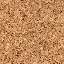 